VistA Lab Enhancements (VLE) – MicrobiologyRelease: MMRS*1.0*5 User Guide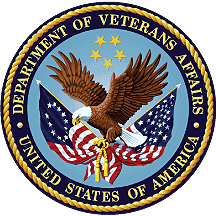 April 2017Document Version 1.0Department of Veterans AffairsOffice of Information and Technology (OI&T). Revision HistoryTable of Contents1.	Introduction	11.1.	Purpose	11.2.	Dependencies	11.3.	Constraints	11.4.	Document Orientation	21.4.1.	Organization of the Manual	21.4.2.	Assumptions	21.4.3.	Coordination	21.4.4.	Disclaimers	21.4.4.1. Software Disclaimer	21.4.4.2. Documentation Disclaimer	21.4.5.	Documentation Conventions	21.4.6.	References and Resources	31.5.	National Service Desk and Organizational Contacts	32.	System Summary	42.1.	System Configuration	42.2.	User Access Levels	52.3.	Continuity of Operation	53.	Getting Started	53.1.	Logging On	63.2.	System Menu	63.3.	Changing User ID and Password	63.4.	Exit System	63.5.	Keyboard Conventions	64.	Using the Software	74.1.	Program Tools Setup Menu Options	74.1.1.	MDRO Tools Parameter Setup (Main)	74.2.	MDRO Tools Lab Parameter Setup Screen and Help Prompts	94.3.	MDRO Tools Lab Parameter Setup	104.3.1.	MDRO Tools Lab Parameter Setup for MRSA	114.3.2.	MDRO Tools Lab Parameter Setup for Carbapenem-Resistance	164.3.3.	MDRO Tools Lab Parameter Setup for Vancomycin-Resistant Enterococcus	184.3.4.	MDRO Tools Lab Parameter Setup for Clostridium difficile	214.3.5.	MDRO Tools Lab Parameter Setup for Extended-Spectrum Beta-Lactamase	244.3.6.	MDRO Tools Lab Parameter Setup: Deleting Information Previously Entered	274.4.	MRSA Tools Ward Mapping Setup	284.4.1.	Deleting a Geographical Unit	304.5.	MDRO Historical Days Edit	314.6.	Isolation Orders Add/Edit	324.7.	MDRO Tools Reports Menu	334.7.1.	MRSA IPEC Report	344.7.1.1. Admission Report	364.7.1.2. Admission Summary Report	374.7.1.3. Discharge/Transmission Report	404.7.1.4. Discharge/Transmission Summary Report	424.7.2.	Print Isolation Report	434.7.3.	Print Nares Screen Compliance List	464.7.4.	Print CDI Report	474.7.4.1. Printing the Facility CDI Cases Report to a Printer	484.7.4.2. Displaying the Facility CDI Cases report to screen.	504.7.4.3. Displaying and Importing the Delimited data into Excel™ Spreadsheet	524.8.	Tasked Reports	604.8.1.	Print Isolation Report (Tasked)	604.8.2.	Print Nares Screen Compliance List (Tasked)	634.8.3.	MDRO Print CDI Report (Tasked)	654.8.4.	Obtaining a Division IEN	674.8.5.	Deleting a Variable Name	685.	Troubleshooting	695.1.	Warning Message that Lab Test or Etiology Parameters are not configured	695.2.	Warning Message that Division(s) are not configured	695.3.	Warning Message that Chemistry Subscripted Tests are not configured	695.4.	Warning Message that the etiology Staphylococcus Aureus Methicillin Resistant (MRSA) has not been configured	705.5.	Warning Message that the Geographical Unit has not been configured	706.	Printing in Landscape	717.	MAS Movement	71Glossary	78List of FiguresFigure 1: Simplified Topology for one VA Medical Center.	5Figure 2: MDRO Tools Setup Menu Options	7Figure 3: MDRO Tools Parameter Setup	9Figure 4: MDRO Tools Lab Parameter Setup Display	12Figure 5: MDRO Tools Lab Parameter Display for MRSA	13Figure 6: MDRO Tools Parameter Setup for MRSA Selected Etiology	14Figure 7: MDRO Tools Parameter Setup for MRSA Antimicrobial Susceptibility	15Figure 8: MDRO Bacteriology Report Remarks Display for MRSA	16Figure 9: MDRO Tools Lab Parameter Display for CRB-R	17Figure 10: MDRO Tools Parameter Setup for Selected Etiology	18Figure 11: MDRO Tools Lab Parameter Display for VRE	19Figure 12: MDRO Tools Parameter Setup for Selected Etiology	20Figure 13: MDRO Tools Parameter Setup for Antimicrobial Susceptibility	21Figure 14: MDRO Tools Lab Parameter Display for C. Diff	22Figure 15: MDRO Tools Parameter Setup for Selected Etiology	23Figure 16: MDRO Tools Lab Parameter Display for ESBL	25Figure 17: MDRO Tools Parameter Setup for Selected Etiology	25Figure 18: MDRO Tools Parameter Setup for Antimicrobial Susceptibility	26Figure 19: Bacteriology Report Remarks	27Figure 20: Deleting information from MDRO Tools Lab Parameters Setup	28Figure 21: MDRO Tools Ward Mapping Setup	30Figure 22: MDRO Tools Ward Mapping Setup:  Deleting a Geographical Unit	31Figure 23: MDRO Historical Days Edit	32Figure 24: MDRO Tools Isolation Orders Setup	33Figure 25: MDRO Tools Reports Menu	33Figure 26: Print MRSA IPEC Report	35Figure 27: Print MRSA IPEC Admission Report	36Figure 28: MRSA IPEC Admission Summary Report	38Figure 29: MRSA IPEC Discharge/Transmission Report	40Figure 30: MRSA IPEC Discharge/Transmission Summary Report	42Figure 31: Print Isolation Report Option	44Figure 32: Isolation Report	44Figure 33: Nares Screen Compliance List	46Figure 34: Nares Swab Order List	46Figure 35: Example of Printing the CDI Report for a Division with multiple Locations	49Figure 36: Rendition of Printing the CDI Report to a Printer	50Figure 37: Example of Displaying the CDI Report to Screen	51Figure 38: ReflectionTM Column Size	53Figure 39: Displaying the CDI Report to Screen	53Figure 40: Select A2 in CDI Reporting Tool	54Figure 41: Importing Delimited Data, Import Wizard Step 1 of 3	55Figure 42: Importing Delimited Data, Import Wizard Step 2 of 3	56Figure 43: Importing Delimited Data, Import Wizard Step 3 of 3	57Figure 44: Print Isolation Report (Tasked)	61Figure 45: Print Isolation Report (Tasked) with Division 1 and Geographical Locations 3, 5	62Figure 46: Print Isolation Report (Tasked) with Division 1 and All Geographical Locations	62Figure 47: Print Nares Screen Compliance List (Tasked)	63Figure 48: Print Nares Swab List (Tasked) with Division 1 and Geographical Locations 3, 5	64Figure 49: Print Nares Swab List (Tasked) with Division 1 and All Geographical Locations	64Figure 50: MDRO Print CDI Report (Tasked)	65Figure 51: MDRO Print CDI Report (Tasked) for a Division	66Figure 52: MDRO Print CDI Report (Tasked) with all Divisions	67Figure 53: Obtain MRSA Division IEN	67Figure 54: Obtain Geographical Location IEN	68Figure 55: Deleting a Variable Name	68Figure 56: Warning Dialog regarding Lab Test/Etiology Configuration	69Figure 57: Warning Dialog regarding Division Setup	69Figure 58: Warning Dialog regarding Chemistry Subscripted Tests	70Figure 59: Warning Dialog regarding Staphylococcus Aureus Methicillin Resistant etiology	70Figure 60: Warning Dialog regarding Geographical Unit	70Figure 61: Printing in Landscape	71List of TablesTable 1: Documentation Descriptions	3Table 2: Tier Support Contact Information	4Table 3: Business Rules for Nares Screening Compliance	8Table 4: MDRO-PT Laboratory Parameter Options	9Table 5: Descriptions for MRSA IPEC Admission Report	36Table 6:  Descriptions for Prevalence Measures (Facility Wide)	38Table 7: Descriptions for Prevalence Measures (Unit Specific)	39Table 8: Descriptions for MRSA IPEC Discharge/Transmission Report	40Table 9: Descriptions for Transmission Measures (Unit Specific)	43Table 10: Descriptions for Census List and MDRO History	45Table 11: Descriptions for Nares Screen Compliance List	47Table 12: Descriptions for Excel™ spreadsheet CDI Reporting Tool	58Table 13: MAS Movement Program Explanations	71Introduction PurposeThe Multi-Drug Resistant Organisms (MDRO) Program Tools (PT) application provides a method to extract data related to Methicillin-Resistant Staphylococcus aureus (MRSA), Carbapenem-Resistance (CRB-R), Vancomycin-Resistant Enterococcus (VRE), Clostridium difficile (C. diff), and Extended-spectrum beta-lactamase (ESBL).  MDRO-PT contains reports that will extract and consolidate required data for entry into the Inpatient Evaluation Center (IPEC) system.  Reports can also be generated to display real-time patient specific information, and can be used to identify patients that have a selected MDRO, and to identify patients who either received or did not receive a nares screening upon admission to the unit. The warranty release MMRS*1.0*5 contains enhancements related to the data collected and displayed for the “CDI Report”.  It also contains an enhancement to capture transfers from an observation unit which is related to the “MRSA Tools Ward Mapping Setup” menu.In regards to enhancements, the “Facility CDI Cases Report” have been revised.  The “Facility CDI Cases Report” has been amended to include a header entitled “Report Period” followed by the beginning and ending positive “CDI Lab ID Event” collection dates.  To comply with the National Healthcare Safety Network’s (NHSN) guidelines for determining and recording the number of patients in an inpatient unit, the Veterans Health Administration (VHA) MDRO Prevention Initiative program will now record observation patients that are either admitted to or monitored at an inpatient facility.  As a result, facilities will now be required to report MDRO nares screening rates and bed days of care (BDOC) for these observation patients to the IPEC system.  To facilitate the required reporting to IPEC, the MMRS*1.0*5 release includes updates to the “MRSA IPEC Report” which will capture transfers from an observation unit to an inpatient unit that have been properly configured in the MRSA Tools Ward Mapping Setup per the guidelines for creating geographical units.DependenciesRelease MMRS*1.0*5 includes the following dependencies: MMRS*1.0*4LR*5.2*463Remediation steps completed per the MMRS*1.0*4 Post-Installation Remediation Guide.  The guide is available on the Department of Veterans Affairs Software Document Library (VDL).ConstraintsSecurity controls will be inherited from VistA and therefore will be fully compliant with National Institute of Standards and Technology (NIST) controls and in compliance with Directive 6500.  In addition, the MMRS*1.0*5 release will be 508 compliant and designed to ensure no performance impacts will be experienced in the production environments.Document Orientation Organization of the ManualAn explanation of the features and functions of the MMRS*1.0*5 release are provided in this guide.   AssumptionsThis guide was written with the following assumed experience/skills of the audience:User has basic knowledge of the operating system (such as the use of commands, menu options, and navigation tools).User has been provided the appropriate active roles, menus, and required security keys.User is familiar with the VistA Microbiology system. CoordinationCoordination of this release will be performed by Local Facility staff and supported by team members from one or more of the operations organizations: Enterprise Systems Engineering (ESE), Field Operations (FO), Enterprise Operations (EO), Lab SMEs and/or others. Disclaimers1.4.4.1. Software DisclaimerThis software was developed at the Department of Veterans Affairs (VA) by employees of the Federal Government in the course of their official duties. Pursuant to title 17 Section 105 of the United States Code this software is not subject to copyright protection and is in the public domain. VA assumes no responsibility whatsoever for its use by other parties, and makes no guarantees, expressed or implied, about its quality, reliability, or any other characteristic. However, the VA would appreciate acknowledgement if the software is used. This software can be redistributed and/or modified freely if any derivative works bear some notice that they are derived from it, and any modified versions bear some notice that they have been modified.1.4.4.2. Documentation DisclaimerThe appearance of external hyperlink references in this manual does not constitute endorsement by the VA of this Web site or the information, products, or services contained therein. The VA does not exercise any editorial control over the information you may find at these locations. Such links are provided and are consistent with the stated purpose of the VA. Documentation ConventionsThis section includes descriptions of any formatting or symbols and their meaning. Various symbols are used throughout the documentation to alert the reader to special information. Table 1 gives a description of each of these symbols.Table 1: Documentation Descriptions References and ResourcesDocumentation is also available on the VDL.  The online versions will be updated as needed. Please look for the latest version on the VDL:  http://www.va.gov/vdlNational Service Desk and Organizational ContactsThe four tiers of support documented herein are intended to restore normal service operation as quickly as possible and minimize the adverse impact on business operations, ensuring that the best possible levels of service quality and availability are maintained.The table below lists organizational contacts needed by site users for troubleshooting purposes. Support contacts are listed by name of service responsible to fix the problem, description of the incident escalation, associated tier level, and contact information.Table 2: Tier Support Contact InformationSystem SummaryThe features and functionality provided in the MMRS*1.0*5 release will provide technicians, MDRO Prevention Coordinators (MPCs) and Infection Prevention (IP) personnel automated tools thereby increasing efficiency and reducing the labor hours required previously with manual data mining.Note: It is required that the LR*5.2*463 and the MMRS*1.0*4 releases are installed prior to the installation of the MMRS*1.0*5 release.  It is also mandatory that sites perform the required remediation per the Post-Installation Remediation Guide. System ConfigurationThe following diagram depicts the high-level network configuration for a Veteran Affairs Medical Center (VAMC).Figure 1: Simplified Topology for one VA Medical Center.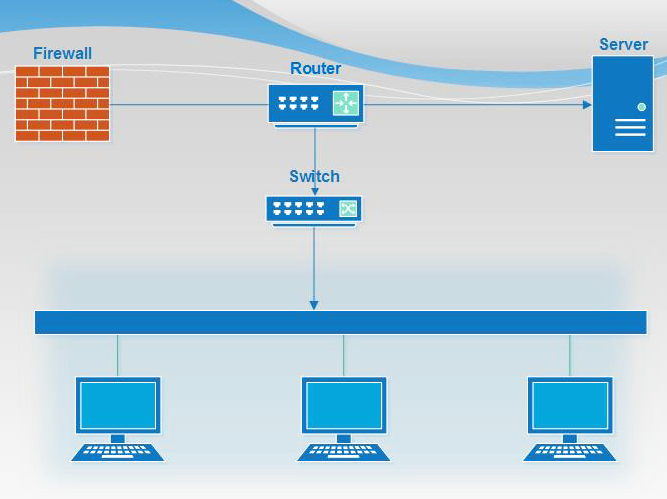  User Access LevelsThe core intended user base include Information Resource Management (IRM), LIMs and MPCs.IRM and MPC personnel will be responsible for assigning the MDRO Tools Setup Menu, the MDRO Tools Reports Menu, and the MMRS SETUP security key to the appropriate users.IRM personnel, LIMs, and MPCs will be jointly responsible for setting up the parameter options in the MDRO Tools Setup Menu.  Continuity of OperationREDACTED.Getting StartedThis section provides a general walkthrough of the system from initiation through exit. The logical arrangement of the information shall enable the functional personnel to understand the sequence and flow of the system.Logging OnBefore you can login, you will need to obtain an access code and a verify code. Typically, your Clinical Coordinator issues these codes. To login, follow these steps: 1. Open/access the VistA instance on your desktop. The VistA logo window and the VistA Sign-on dialog will appear. 2. If the Connect To dialog appears, click the down-arrow, select the appropriate account (if more than one exists), and click OK. 3. Type your access code into the Access Code field and press the Tab key. 4. Type the verify code into the verify code field and press the Enter key or click OK. Note: You can also type the access code, followed by a semicolon, followed by the verify code. Once you have completed this process press the Enter key or click OK.  System MenuVarious menu options are available to the user.  However, it should be noted that a user who does not have the MMRS Setup security key will only have access to the MDRO Tools Reports Menu.    Changing User ID and PasswordTo change your access and verify codes, contact your local or regional IT staff. Exit SystemTo exit or opt out of answering any question or prompt, enter HALT and the <ENTER> key at the menu selection prompt.Keyboard ConventionsText centered between arrows represents a keyboard key that should be pressed in order for the system to capture a user response or to move the cursor to another field.  <Enter> indicates that the Enter key (or Return key on some keyboards) must be selected.  <Tab> indicates that the Tab key must be selected.  For information on the use of the keys is provided below.Use the <Tab> key to move the cursor to the next field.Use the <Enter> to select the default.One, two, or three question marks can be entered at any of the prompts for online help. The caret (^) plus the <Enter> key can be used to exit the current option.Using the Software Program Tools Setup Menu OptionsThis section describes the parameters for the five options listed under the MDRO Program Tools Menu.  Included in this section are screen captures which contain examples with pre-populated fields.  In order to obtain access to the menu, the IRM will need to assign access rights to the MDRO Program Tools Menu and provide the MMRS SETUP key.  The MDRO Tools Setup Menu options are illustrated in the screen capture below.Figure 2: MDRO Tools Setup Menu Options MDRO Tools Parameter Setup (Main)The MDRO Tools Parameter Setup menu allows the user(s) to setup the following:Divisions for their facility. Business rules for nares screening for each division. When adding divisions, include the following facility areas:Acute care hospital(s) (AC)Community Living Centers (CLC)Note: When adding divisions, do not include Community Based Outreach Clinics (CBOC), behavioral/mental health facilities, domiciliary facilities, etc.  During parameter setup, the user will have to answer prompts regarding business rules for nares screening on transfer and discharge.  Based on the business rules at the facility enter either YES or NO in the prompts.Business rules for nares screening on transfer and/or discharge instituted by facilities are listed in the table below.  Answer either YES or NO if the following prompt/statement is true for your facility.After the parameters have been configured as directed in the sections that follow, the MDRO Tools parameters should not be changed except under one of the following five conditions:Changes in business rules for nares screening upon transfer or discharge to ensure the program captures the most current practices.Adding/Removing a ward/unit from the program.Ward mapping.A Lab changes how they report results for the specified MDROs.Changes have been made to the orderable items used for isolation purposes.Note: The MDRO-PT national package materials (i.e., IPEC Reports) should be reviewed periodically by the sites for data validation.  Table 3: Business Rules for Nares Screening ComplianceFigure 3: MDRO Tools Parameter SetupNote: There should never be a NO listed for both the Receiving unit screen on unit-to-unit transfers and Discharging unit screen on unit-to-unit transfers prompts.  This would indicate to the program that neither the receiving nor discharging unit is screening the patients on unit-to-unit transfers.   Note: It is required that business rules are added for each division. MDRO Tools Lab Parameter Setup Screen and Help PromptsMDRO Tools Lab Parameter Setup option screen prompts and help prompts definitions are described in the table below.Table 4: MDRO-PT Laboratory Parameter Options MDRO Tools Lab Parameter SetupThis option allows the user to enter laboratory parameters for historical reporting of the following multi-drug resistant organisms (MDROs):Methicillin-Resistant Staphylococcus aureus (MRSA)Carbapenem-Resistance (CRB-R)Vancomycin-Resistant Enterococcus (VRE)Clostridium difficile (C. diff)Extended-spectrum beta-lactamase (ESBL)Note: The user may choose to configure all five of the MDROs or may choose to define only the required MDROs; the required MDROs are MRSA and Clostridium difficile.  The other MDRO(s) are optional and will only need to be configured if the Print Isolation Report option will be utilized.Note: The following Laboratory Tests do not need to be added to the laboratory parameters setup:  MRSA SURVL NARES DNA, MRSA SURVL NARES AGAR, MRSA SURVL OTHER DNA, and MRSA SURVL OTHER AGAR.  Note: Do not add STAPHYLOCOCCUS AUREUS METHICILLIN RESISTANT to the Selected Etiology section.  This information is already available in the program. MDRO Tools Lab Parameter Setup for MRSAAdding Methicillin-resistant Staphylococcus aureus to the MDRO Tools Lab Parameter Setup is mandatory.  The purpose of adding this pathogen to the parameter set-up is to identify prior history of MRSA (either by clinical culture or nares screen) based on laboratory reporting. If the facility fails to use the laboratory standards set forth, the program will be unable to generate accurate reports. Methicillin (or oxacillin)-resistant Staphylococcus aureus (MRSA) is a pathogen of continuing importance for healthcare facilities.  It is a Gram-positive coccus that can be resistant to multiple antibiotics, causes serious disease, and is often difficult to treat.  It is the cause of healthcare-associated infections (HAIs), and is an emerging pathogen from community-associate sources. MRSA can be cultured from the nares and other sites in patients who are colonized or infected with the organism.  It is transmitted, in general, by contact with the hands of patients or health care workers or inanimate objects contaminated with MRSA.  Such transmission amplifies the number of patients who may become colonized and who are then at risk for clinical infection.It is important to capture all positive tests for MRSA, both clinical cultures and surveillance screening tests (e.g., nares screens).  Any Staphylococcus aureus isolate that is resistant to Methicillin (or oxacillin) should be captured.   Veterans Health Administration (VHA) Laboratory Service must record results of MRSA tests performed using the following methodology:MI-subscripted tests will be used for clinical cultures only. STAPHYLOCOCCUS AUREUS METHICILLIN RESISTANT (MRSA) is the only etiology that will be used to report positive clinical cultures.  CH-subscripted tests will be used for MRSA nares screens or MRSA surveillance cultures. Laboratory is required to use the following test names: MRSA SURVL NARES DNA, MRSA SURVL OTHER DNA, MRSA SURVL NARES AGAR, MRSA SURVL OTHER AGAR.Note: Refer to the "Laboratory Reporting of MRSA Test" for information on how to setup the standardized test names and etiologies.This option allows the user to enter laboratory parameters for historical reporting of MRSA in the past 12 months.  The data entered in using this option will be used by the MRSA IPEC Reports and the MDRO Isolation Report to obtain laboratory information.Figure 4: MDRO Tools Lab Parameter Setup DisplayEnter the name of the division.  Press the <ENTER> key.Note: If only one division has been set up at the site, this prompt will not be displayed.Enter MRSA for Methicillin-resistant Staphylococcus aureus and press the <ENTER> key.At the prompt, Do you want to see a description for MRSA? YES//  To view the description, respond with Y and press the <ENTER> key twice to view the entire description.Otherwise, respond with N and press the <ENTER> key.In the Laboratory Test(s) field, enter MRSA and press the <TAB> key.In the Indicator field, enter the logic that is to be used to determine if the test was positive.  As this field utilizes a set of codes, enter the code that will determine how to match susceptibility interpretations:1 = Contains2 = Greater Than3 = Less Than4 = Equal To After entering the code, press the <TAB> key.In the Value field, enter either POS, Positive, or 1.  Press the <TAB> key.Note: This is a free text field that allows letters, numbers, punctuation, and spaces.  It is not case-sensitive.  Answers must be 1-30 characters in length. Do not search for negative results.  Figure 5: MDRO Tools Lab Parameter Display for MRSAConfigure the MDRO by following the instructions below for either Chemistry (CH) subscripted tests or Microbiology (MI) subscripted tests:Select the CH-subscripted test from the LABORATORY TEST file (#60) and press the <TAB> key.Note: The system will not let you choose a test with a subscript field (Field #4 in File #60) set to anything other than CH.  Laboratory is required to use the following test names: MRSA SURVL NARES DNA, MRSA SURVL OTHER DNA, MRSA SURVL NARES AGAR, MRSA SURVL OTHER AGAR.For MI-subscripted tests, the Selected Etiology field will be used.  Select the etiology from the ETIOLOGY FIELD file (#61.2). For example, enter STAPHYLOCOCCUS AUREUS METHICILLIN RESISTANT and press the <TAB> key.Note: STAPHYLOCOCCUS AUREUS METHICILLIN RESISTANT (MRSA) is the only etiology that will be used to report positive clinical cultures.  Note: Refer to the "Laboratory Reporting of MRSA Test" for information on how to setup the standardized test names and etiology.Figure 6: MDRO Tools Parameter Setup for MRSA Selected EtiologyEnter the Antimicrobial Susceptibility for the organism and press the <TAB> key. Note: Utilize the Susceptibility Template that is appropriate for the site.  Note: If an antimicrobial susceptibility is not entered, the program will consider the result positive. However, if an antimicrobial susceptibility is entered, the program will only consider the result positive if the organism meets the condition that is entered for one of the antimicrobials; for example, if Oxacillin Contains R (R for resistant) is entered in the Antimicrobial Susceptibility section for the Staphylococcus Aureus organism, then the test result will only be considered positive if it contains that organism, and it is Oxacillin Resistant. If more than one antimicrobial susceptibility is entered, the program will consider the result positive if one of the antimicrobial susceptibilities entered matches the indicated value.Enter the code for the Indicator field that will determine how to match susceptibility interpretations:1 = Contains2 = Greater Than3 = Less Than4 = Equal ToIn the Indicated Value field, enter a code to report the susceptibility to antimicrobial agents and press the <ENTER> key:R for ResistantS for SusceptibleFigure 7: MDRO Tools Parameter Setup for MRSA Antimicrobial SusceptibilityIf desired, enter information in the second page of the form for the Bacteriology Report Remarks.  Use discernment when entering information into the Bacteriology Report Remarks as it is a free text field and therefore introduces risk for entering information incorrectly which will adversely affect the results generated by the program.If desired, enter reporting information pertaining to positive results into the Include field.  This is a free text field that allows letters, numbers, punctuation, and spaces.  Answers must be 1-68 characters in length.  If desired, enter reporting information pertaining to negative results into the Exclude field.  This is a free text field that allows letters, numbers, punctuation, and spaces.   Answers must be 1-68 characters in length.  Note: To include the positive results and exclude the negative results, use both the Include and the Exclude fields.  For example, for molecular based tests, the following two phrases are commonly used: MRSA DNA DETECTED for positive results and NO MRSA DNA DETECTED for negative results.  If NO MRSA DNA DETECTED has not been entered in the Exclude section, then a result that has the remark NO MRSA DNA DETECTED will be considered positive.  At the prompt, Save changes before leaving form (Y/N)?  Respond with Y and press the <ENTER> key.  At the Command prompt, enter E to exit the form(s).  Figure 8: MDRO Bacteriology Report Remarks Display for MRSA MDRO Tools Lab Parameter Setup for Carbapenem-ResistanceCarbapenems are a class of beta-lactam antibiotics with a broad spectrum of antibacterial activity. These agents have the broadest antibacterial spectrum compared to other beta-lactam classes. They are active against both Gram positive and Gram negative bacteria, and can be used to treat nosocomial and mixed bacterial infections. Resistance to carbapenems is of importance because it limits therapeutic options.  Note: The purpose of adding carbapenem-resistant enterobacteriacea (CRE) etiologies to the MDRO Tools Lab Parameter Setup is to identify a patient's current or prior history of CRE based on laboratory reporting and the time frames that are entered to search for the patient's status. The result must occur as a CRE bacterial etiology and any result contained in a “free-text" section will not allow incorporation of the CRE into the MDRO Program Tools software. Note: If desired, configure the Lab Parameter for CRE for multiple divisions.  Setup the divisions according to local facility policy.Enter the name of the division.  Press the <ENTER> key.Note: If only one division has been set up at the site, this prompt will not be displayed.Enter CRB-R for Carbapenem-Resistance and press the <ENTER> key.At the prompt, Do you want to see a description for CRB-R? YES// To view the description, respond with Y and press the <ENTER> key twice to view the entire description.Otherwise, respond with N and press the <ENTER> key.In the Laboratory Test(s) field, press the <TAB> key to leave the field blank.In the Indicator field, press the <TAB> key to leave the field blank.In the Value field, press the <TAB> key to leave the field blank.Figure 9: MDRO Tools Lab Parameter Display for CRB-RFor MI-subscripted tests, the Selected Etiology field will be used.  Select the organism from the ETIOLOGY FIELD file (#61.2) For example, enter part of the etiology name; for example, enter kleb to display a list associated with KLEBSIELLA.   Select the organism from the list.  After the installation of patch LR*5.2*463, the following organisms will be available for configuration from the ETIOLOGY FIELD file:KLEBSIELLA PNEUMONIAE, CARBAPENEM RESISTANT (CRE) KLEBSIELLA OXYTOCA, CARBAPENEM RESISTANT (CRE) ESCHERICHIA COLI, CARBAPENEM RESISTANT (CRE) ENTEROBACTER CLOACAE, CARBAPENEM RESISTANT (CRE) ENTEROBACTER SPP, CARBAPENEM RESISTANT (CRE)Note: If your facility is not currently using an etiology for CRE reporting, the newly added entries from LR*5.2*463 will still be available for use.  However, it is important to note that CRE reporting is dependent upon the data in your system.  Enter only the organisms your facility is reporting out for CRE.Enter the name of each etiology from the Etiology Field File and press the <ENTER> key until all reported etiologies for CRE have been entered.Figure 10: MDRO Tools Parameter Setup for Selected EtiologyDo not enter the Antimicrobial Susceptibility for the organism. Select the <TAB> key to exit. Note: When the antimicrobial susceptibility is not entered, the program will consider the result positive.  Only positive results will be obtained. At the Command prompt, select the <ENTER> key to accept the default to close the form.At the prompt, Save changes before leaving form (Y/N)?  Respond with Y and press the <ENTER> key.  At the Command prompt, enter E to exit the form(s).        MDRO Tools Lab Parameter Setup for Vancomycin-Resistant EnterococcusAdding Vancomycin-resistant Enterococcus (VRE) to the MDRO Tools Lab Parameter Setup is optional.  The purpose of adding VRE to the parameter set-up is to identify a patient’s current or prior history of the MDRO.  This information can optionally be displayed on the Isolation Report and will include positive cultures for prevalence and surveillance review, with specimens of stool and rectal swabs.  VRE is a pathogen of increasing importance for healthcare facilities.  Enterococcus is a bacterium that lives in the intestinal tract and in the female genital tract.  Vancomycin is an antibiotic that is often used to treat infections caused by enterococci, and recently enterococci have become resistant to this drug.  Most VRE infections occur in the hospital.  Note: The laboratory parameter setup for the MDRO Program Tools should match the same parameter setup for the EPI (Emerging Pathogens Initiative).  If changes are made to how VRE is reported it should also be changed in EPI parameter setup.  Enter the name of the division.  Press the <ENTER> key.Note: If only one division has been set up at the site, this prompt will not be displayed.Enter VRE for Vancomycin-resistant Enterococcus and press the <ENTER> key.At the prompt, Do you want to see a description for VRE? YES// To view the description, respond with Y and press the <ENTER> key twice to view the entire description.Otherwise, respond with N and press the <ENTER> key.In the Laboratory Test(s) field, press the <TAB> key.In the Indicator field, press the <TAB> key.In the Value field, press the <TAB> key.	Figure 11: MDRO Tools Lab Parameter Display for VREFor MI-subscripted tests, the Selected Etiology field will be used.  Select the etiology from the ETIOLOGY FIELD file (#61.2). Enter the name of the etiology, for example, ENTEROCOCCUS, and press the <TAB> key.Figure 12: MDRO Tools Parameter Setup for Selected EtiologyEnter the code for the Indicator field that will determine how to match susceptibility interpretations:1 = Contains2 = Greater Than3 = Less Than4 = Equal ToIn the Indicated Value field, enter a code to report the susceptibility to antimicrobial agents and press the <ENTER> key:R for ResistantS for SusceptibleAt the prompt, Save changes before leaving form (Y/N)?  Respond with Y and press the <ENTER> key.  At the Command prompt, enter E to exit the form(s).       Figure 13: MDRO Tools Parameter Setup for Antimicrobial Susceptibility MDRO Tools Lab Parameter Setup for Clostridium difficileClostridium difficile (C. difficile or C. diff) is a species of gram-positive bacteria. The disease is associated with the presence of Clostridium difficile enterotoxin, which can cause significant morbidity, as well as mortality. It is of importance, as its predominant acquisition appears to occur nosocomially and is the most serious cause of antibiotic-associated diarrhea. Presence of clostridium toxin (either enterotoxin or cytotoxin L) by assay (whether it be EIA, latex agglutination, cytotoxicity of cell culture neutralization, or culture of organism with subsequent colony testing) is the best indicator that an inflammatory diarrheal disease is due to presence of Clostridium difficile. Laboratory services are quite varied as to how they identify the presence of Clostridium difficile. Some labs are set up to identify C. difficile as the final microbiological (bacterial) etiology of a culture, even if a culture method was not used. Other labs use a final etiology of "see comment" and then enter the results in a free text format. Still others enter the text under a hematology or chemistry format where a reference range and "positive" and "negative" result values can be entered.   Wherever the VHA Laboratory Service places the results, which are used to demonstrate the presence of toxin-producing C. difficile, should be accessible as a standardized field in order to allow the MDRO Programs Tool software to capture its presence.  Note: The purpose of adding Clostridium difficile to the MDRO Tools Lab Parameter Setup is to identify a patient's current or prior history of Clostridium difficile based on laboratory reporting and the time-frames that are entered to search for the patient's status.  The result must occur as a Clostridium difficile (a bacterial etiology) or as a retrievable “positive” result for a chemistry/serology laboratory test. Any results contained in a "Free-Text" section will not allow incorporation of Clostridium difficile into the MDRO Program Tools/Print CDI Report format.  Enter the name of the division.  Press the <ENTER> key.Note: If only one division has been set up at the site, this prompt will not be displayed.Enter C. diff for Clostridium difficile and press the <ENTER> key.At the prompt, Do you want to see a description for C. diff? YES// To view the description, respond with Y and press the <ENTER> key twice to view the entire description.Otherwise, respond with N and press the <ENTER> key.Note: The instructions provided below are in regard to the configuration of Laboratory Tests and Etiologies.  Facilities have the option of configuring for Laboratory Tests only, Etiologies only, or for configuring for both Lab Tests and Etiologies.In the Laboratory Test(s) field, enter or select the CH subscripted test from the Laboratory Test File (#60), for example, CLOSTRIDUM DIFFICILE TOXIN.  Press the <TAB> key.In the Indicator field, enter Contains and press the <TAB> key.In the Value field, enter POS and press the <TAB> key.Note: This is a free text field that allows letters, numbers, punctuation, and spaces; it is not case-sensitive.  Answers must be 1-30 characters in length. Do not search for negative results. Figure 14: MDRO Tools Lab Parameter Display for C. DiffFor MI-subscripted tests, the Selected Etiology field will be used.  Select CLOSTRIDIUM DIFFICILE from the ETIOLOGY FIELD file (#61.2).  Do not enter the Antimicrobial Susceptibility for the organism.  Select the <TAB> key to exit. Note: When the antimicrobial susceptibility is not entered, the program will consider the result positive.  Only positive results will be obtained for C. diff.At the command prompt, type Close and press the <ENTER> key.  Press the <TAB> key.At the command prompt, type S to save the form and press the <ENTER> key.At the command prompt, type E to exit and press the <ENTER> key. Note: When the antimicrobial susceptibility is not entered, or the field is left blank, the program will consider the result positive.  Only positive results will be obtained for C. diff.Note: Do not enter Bacteriology Report Remarks.Figure 15: MDRO Tools Parameter Setup for Selected Etiology MDRO Tools Lab Parameter Setup for Extended-Spectrum Beta-LactamaseAdding Extended-Spectrum Beta-Lactamase (ESBL) to the MDRO Tools Lab Parameter setup is optional.  The purpose of adding pathogens containing this form of antimicrobial resistance to the parameter set-up is to identify a patient’s current or prior history of ESBL. This information can optionally be displayed on the Isolation Report.  To find and display this information, enter information into the Bacteriology Report Remarks section.ESBLs are enzymes that mediate resistance to extended-spectrum (third generation) cephalosporins (e.g., ceftazidime, cefotaxime, and ceftriaxone) and monobactams (e.g., aztreonam) but do not affect cephamycins (e.g., cefoxitin and cefotetan) or carbapenems (e.g., imipenem or meropenem). ESBLs can be difficult to detect because they have different levels of activity against various cephalosporins.  It is critical to test the appropriate antimicrobial agent, thus an appropriate Committee on Laboratory Standards Institute (CLSI) testing schema should be utilized.  If an isolate is confirmed as an ESBL-producer by the CLSI-recommended phenotypic confirmatory test procedure, then all penicillins, cephalosporins and aztreonams should be reported as resistant.  Cephamycins should be reported according to their routine test results.  Note: Any information contained in a free-text section will not allow incorporation of ESBL into the Isolation Report.  Enter the name of the division.  Press the <ENTER> key.Note: If only one division has been set up at the site, this prompt will not be displayed.Enter ESBL for Extended-Spectrum Beta-Lactamase and press the <ENTER> key.At the prompt, Do you want to see a description for ESBL? YES// To view the description, respond with Y and press the <ENTER> key twice to view the entire description.Otherwise, respond with N and press the <ENTER> key.In the Laboratory Test(s) field, press the <TAB> key.In the Indicator field, press the <TAB> key.In the Value field, press the <TAB> key.Figure 16: MDRO Tools Lab Parameter Display for ESBLFor MI-subscripted tests, the Selected Etiology field will be used.  Select the etiology from the ETIOLOGY FIELD file (#61.2).  In the example below, ESCHERICHIA COLI was entered. Enter the name of the etiology and press the <TAB> key.Figure 17: MDRO Tools Parameter Setup for Selected EtiologyEnter the Antimicrobial Susceptibility for the organism. Note: If an antimicrobial susceptibility is not entered, the program will consider the result positive.  However, if an antimicrobial susceptibility is entered, the program will only consider the result positive if the organism meets the condition that is entered for one of the antimicrobials; for example, if Meropenem Contains R (R for resistant) is entered in the Antimicrobial Susceptibility section for the organism, then the test result will only be considered positive if it contains that organism, and it is Meropenem Resistant. Note: If more than one antimicrobial susceptibility is entered, the program will consider the result positive if one of the antimicrobial susceptibilities entered matches the indicated value.In the Indicator field, enter the logic that is to be used to determine if the test was positive.  As this field utilizes a set of codes, enter the code that will determine how to match susceptibility interpretations:1 = Contains2 = Greater Than3 = Less Than4 = Equal To After entering the code, press the <TAB> key.In the Indicated Value field, enter a code to report the susceptibility to antimicrobial agents and press the <ENTER> key:R for ResistantS for SusceptibleFigure 18: MDRO Tools Parameter Setup for Antimicrobial SusceptibilityIf desired, enter information in the second page of the form for the Bacteriology Report Remarks.  Use discernment when entering information into the Bacteriology Report Remarks as it is a free text field and therefore introduces risk for entering information incorrectly which will adversely affect the results generated by the program.If desired, enter reporting information pertaining to positive results into the Include field.  This is a free text field that allows letters, numbers, punctuation, and spaces.  Answers must be 1-68 characters in length.  If desired, enter reporting information pertaining to negative results into the Exclude field.  This is a free text field that allows letters, numbers, punctuation, and spaces.   Answers must be 1-68 characters in length.  Note: To include the positive results and exclude the negative results, use both the Include and the Exclude fields.  For example, for molecular based tests, the following two phrases are commonly used: ESBL POSITIVE for positive results and NOT ESBL POSITIVE for negative results.  If NOT ESBL POSITIVE has not been entered in the Exclude section, then a result that has the remark NOT ESBL POSITIVE will be considered positive.  At the prompt, Save changes before leaving form (Y/N)?  Respond with Y and press the <ENTER> key.  At the Command prompt, enter E to exit the form(s).       Figure 19: Bacteriology Report Remarks MDRO Tools Lab Parameter Setup: Deleting Information Previously EnteredFacilities may delete information that has been previously entered from the following fields:  Laboratory TestSelected (Etiology)Antimicrobial SusceptibilityBacteriology Report RemarksTo delete information previously entered, perform the following steps:Go to the field where the change needs to occur and place the @ symbol in the field.  When prompted, Are you sure you want to delete this entire Subrecord (Y/N)?  respond with Y with the <ENTER> key to delete the information from the field.  Figure 20: Deleting information from MDRO Tools Lab Parameters Setup MRSA Tools Ward Mapping SetupThis option allows the user to define Geographical Units within each division for the purpose of running reports.  If a Geographical Unit consists of one or more wards listed in VistA, the Geographical Unit is considered one unit by the program for report generation purposes.  For example, one unit may be divided into Unit X Medicine, Unit X Surgery, and Unit X Observation but is considered one Geographical Unit.  By mapping the wards as one unit, the program will ignore the transfers between the units (Unit X Medicine, Unit X Surgery, and Unit X Observation). Use the guidelines below for creating or editing the Geographical Units:Ward mappings must be configured for every unit for the purpose of generating reports.Configure observation (OBS) wards that are physically located with inpatient wards together for the purpose of reporting to IPEC.  For example, a site may have three wards in VistA entitled “4West Medicine”, “4West Surgery” and “4West OBS” and may desire to create a Geographical Location entitled “4West”; “4West” would consist of “4West Medicine”, “4West Surgery” and “4West OBS”.  Set the Location Type to Acute Care (AC).OBS patients that are physically located in an inpatient ward should be included in the number of admissions, discharges, and bed days of care that are reported to IPEC for the Inpatient unit; these patients are considered inpatients.OBS patients that are not physically located in an inpatient ward should not be included in the number of admissions, discharges, and bed days of care that are reported to IPEC for the inpatient unit; these patients are considered outpatients in an outpatient OBS Ward.  Do not generate a MRSA IPEC Report for any outpatient OBS unit(s).Do not map any outpatient OBS wards with inpatient wards (i.e., AC or Community Living Center); this will eliminate any data from outpatient OBS Wards from being erroneously reported to IPEC.To configure the MRSA Tools Ward Mapping, perform the following steps:When prompted, enter the name of the Unit to either create a new Geographical Unit or to edit an existing one.Note: When adding a new location, use discretion and enter a descriptive name.When prompted, enter the MRSA Ward Mappings Type and IPEC Unit ID.  Note: This information is required for the program to extract the data for upload to the IPEC website for data reporting purposes.  For the Location Type, choose from the following:  Acute Care (AC), Community Living Center (CLC), Observation (OBS), or Other (OT). When prompted, enter the location’s IPEC Unit ID.Note: This is the ID number that identifies this unit in IPEC which is only for Acute Care and CLC units reported to IPEC. Do not assign a Unit ID to any unit that is classified as OBS or Other. IPEC Unit IDs are available from the VHA MRSA Program Office and/or IPEC.  When prompted, enter the ward(s) in VistA to be included in the Geographical Unit.Enter the <TAB> key to get to the Command prompt.  At the command prompt, enter S and the <ENTER> key to save.At the command prompt, enter E and the <ENTER> key to exit.To return to the main menu, enter ^ and the <ENTER> key.An example is provided below.Figure 21: MDRO Tools Ward Mapping Setup Deleting a Geographical UnitTo delete a Geographical Unit, perform the following steps:Select the desired geographical unit.Enter the @ symbol and press the <ENTER> key. When prompted, SURE YOU WANT TO DELETE THE ENTIRE ‘UNIT NAME’ MRSA WARD MAPPINGS? respond with Y and the <ENTER> key to delete the entire geographical unit from the setup.  An example is provided below.                      he prograhe program will ask if the desired field  shoulto beuser can delete this information.  To do so,     Figure 22: MDRO Tools Ward Mapping Setup:  Deleting a Geographical Unit MDRO Historical Days EditThis option allows the user to define the time frame selected for each MDRO defined in the MDRO Tools Lab Parameter Setup.  The information entered in this menu provides information for the Print Isolation Report option (the report displays patient’s historical lab data for certain MDROs).  The user will be asked to enter the number of historical days the program should search for a positive result for each MDRO.  This information can only be entered in days (e.g., 30 for 1 month; 90 for 1 quarter; 365 for 1 year). If no response is entered, the program will not display that MDRO on the Isolation Report. 	Note: All sites must enter the following for MRSA in historical days:  365; this will ensure that the history of MRSA within the past year is identified for prevalence and transmission purposes.  However, the MPC at the site may provide different guidelines.To define the time frame selected for each MDRO defined in the MDRO Tools Lab Parameter Setup, follow the instructions below.Select the division by entering it.  Press the <ENTER> key.  For a list of divisions, enter a ? When prompted, enter the number of historical days the program should search for a positive result for each MDRO.An example is provided below.Figure 23: MDRO Historical Days EditIsolation Orders Add/EditThe Isolation Orders Add/Edit option allows the user to enter the orderable item(s) at their site that are used for isolation purposes.  Each Isolation Order added must be mapped to one of the following Expanded Precaution Types: Contact Precautions, Contact Precautions Special, Airborne Infection, Droplet, Protective Environment, and Isolation Order.  The information entered will be used to populate the Print Isolation Report option.Note: This option should only be used if the site uses orderable items when a patient is required to be in isolation.Select the division.At the Isolation Orders, enter an order and press <TAB> At the Expanded Precaution Type, enter a precaution type and press <TAB> to return to the Isolation Orders field.When finished, enter the <TAB> key at the Isolation Orders field.At the Command prompt, enter S to save the form and press the <ENTER> key.At the Command prompt, enter E to exit the form and press the <ENTER> key.Figure 24: MDRO Tools Isolation Orders Setup MDRO Tools Reports MenuAfter the five options in the MRSA Tools Setup Menu have been configured, reports may be printed for a particular Division and/or Unit from the MRSA Tools Reports Menu. The following options are available from the MRSA Tools Reports Menu:Print MRSA IPEC ReportPrint Isolation ReportPrint Nares Screen Compliance ListPrint CDI ReportFigure 25: MDRO Tools Reports Menu MRSA IPEC ReportThe MRSA IPEC Report is used to obtain all pertinent information for data entry into IPEC for Facility-Wide Prevalence Measures and Unit-Specific Prevalence and Transmission Measures.  The Admission Report uses unit admission dates, while the Discharge Report uses unit discharge dates.  For example, if the Admission Report is set to run for the CCU for the month of February 2017, it will display all patients admitted into the CCU during February 2017, regardless of when they were discharged from the unit (or if they still remain on the unit).  If the Discharge Report is run for February 2017, it will display all patients that were discharged from the CCU during February 2017, regardless of when they entered the unit. The Discharge report will also display all patients that were still on the unit at the end of February.More information regarding the reports follow in this section.Note: The MRSA IPEC Report should be run no earlier than 5 business days after the close of the month.  This allows the laboratory to complete testing and enter the results into VistA.  This is a suggested timeframe; it will be dependent on the laboratory practices at each facility.Note: The MRSA IPEC Report should be run monthly to gather the required data for entry into IPEC.  The reports are not meant for daily monitoring.  Daily monitoring can be conducted using the Isolation Report and Nares Screen Compliance Report.To generate the report, perform the following steps:When prompted, select the report; choose either the Admission Report or Discharge/Transmission Report.When prompted, enter a start date to run the report and an end date for the report.  Note: Reports should be run beginning with the first day of the month and should end with the last day of the month.  When prompted, enter the Geographical Locations for the report.  Note: The report can be run for one unit or all units.  Only Geographical Units created using the MRSA Tools Ward Mapping Setup option may be selected.  The report is designed for a 176 column format (landscape).Note: Do not generate a MRSA IPEC Report for any Geographical Unit that is an OBS unit.  Figure 26: Print MRSA IPEC Report4.7.1.1. Admission ReportThe Admission Report displays the listing of patients that have been admitted to the unit for the calendar month.  If a patient was admitted to the unit multiple times during the calendar month, then the patient will be displayed for each admission to the unit.  Figure 27: Print MRSA IPEC Admission ReportA description for the headings from the report are outlined in the table below.Table 5: Descriptions for MRSA IPEC Admission Report4.7.1.2. Admission Summary ReportThe Admission Summary Report displays all pertinent information to enter Prevalence Measure data into the IPEC system.  The report displays Facility-Wide and Unit-Specific information.  The report will print a summary report for each unit.  If multiple units were printed together, then an additional summary report will print which will contain a summary for all the units combined. This combined summary report can be useful to obtain the Facility-Wide prevalence measures that are required entries into IPEC, thereby eliminating the task of adding all the individual Facility wide measures together. Figure 28: MRSA IPEC Admission Summary ReportA description for the headings from the report are outlined in the tables below.Table 6:  Descriptions for Prevalence Measures (Facility Wide)Table 7: Descriptions for Prevalence Measures (Unit Specific)4.7.1.3. Discharge/Transmission ReportThe Discharge/Transmission Report displays all discharges that occurred for the calendar month.  It also includes all patients that were still on the unit at the end of the calendar month.  If a patient was discharged from the unit more than once, they will show up multiple times.  Figure 29: MRSA IPEC Discharge/Transmission ReportA description for the headings from the report are outlined in the table below.Table 8: Descriptions for MRSA IPEC Discharge/Transmission Report4.7.1.4. Discharge/Transmission Summary ReportThe Discharge/Transmission Summary Report displays all pertinent information to enter Transmission Measure data into the IPEC system.  The report displays information for Unit-Specific data entry.  Figure 30: MRSA IPEC Discharge/Transmission Summary ReportA description for the headings from the report are outlined in the table below.Table 9: Descriptions for Transmission Measures (Unit Specific) Print Isolation Report The Print Isolation Report is an optional report.  It can be used to print a ward census and will identify patients on the unit that have a selected MDRO (i.e., MRSA, CRB-R, VRE, C. diff, VRE, ESBL).  The report displays real-time unit-specific patient information and is based on the information entered in the parameter setup (MDRO and Historical Days, and Isolation Orders, if applicable).  The report will display the patient’s last known positive MDRO and active Isolation Orders if this information is used by the facility.The report is designed for a 176 column (landscape) format.Figure 31: Print Isolation Report OptionThe Print Isolation Report may be tasked to print to a specific unit at one or more specific times of day which will allow the unit to identify patients to be placed in contact precautions and to see if any Isolation Orders have been ordered for the patient.  An example is provided below.Note: See information regarding the Print Isolation Report (Tasked) for configuration instructions for this option.  Figure 32: Isolation ReportA description for the headings from the report are outlined in the table below.Table 10: Descriptions for Census List and MDRO History Print Nares Screen Compliance ListThe Print Nares Screen Compliance List is an optional report.  If desired, the report may be used to print a ward census and identify if a MRSA nares screen was ordered for the patient.  The report prints real-time patient information on the unit and is designed for a 132 column (compressed) format.    Examples are provided below.Figure 33: Nares Screen Compliance ListFigure 34: Nares Swab Order ListA description for each of the headings from the report are outlined in the table below.Table 11: Descriptions for Nares Screen Compliance ListThe Print Nares Screen Compliance List report can be tasked to print to a specific unit at one or more specified times of the day.  This allows the unit to determine if a patient did not have a nares screen upon admission and to obtain one, if needed.  Note: The Print Nares Screen Compliance List report is based on the laboratory standards for the following test names:  MRSA SURVL NARES DNA and MRSA SURVL NARES AGAR.  If the standards have not been implemented or have been set up incorrectly, then the report will not display accurate information. Print CDI ReportThis section provides instructions for printing the CDI Report to a printer or to a display screen. 4.7.4.1. Printing the Facility CDI Cases Report to a PrinterNote: Before running the report, ensure that the laboratory test(s), e.g., the Clostridium difficile Etiology, are configured in the MDRO TOOLS LAB SEARCH/EXTRACT file (#104.1).  To configure the lab test(s), use the MDRO Tools Lab Parameter Setup option.To generate the report, perform the following steps:From the MDRO Tools Reports Menu, enter 4 for Print CDI Report and press the <ENTER> key.At the Do you want to select all Divisions: NO// prompt, enter either Yes or No based on the following criteria:Entering Yes will obtain results for all divisions.  Entering No will obtain results for a particular division or divisions.  After No is entered, a prompt will be displayed to enter the name of the division. Enter the name of the division and press the <ENTER> key.  If desired, enter additional divisions.Note: The prompt will not display for a facility that is setup as a Single Division, it will only display for a Multi-Division Facility.At the prompt, Beginning POS CDI Lab ID Event (Collection) Date: Nov 12, 2015// enter a start date to run the report or accept the default for 365 days. At the prompt Ending POS CDI Lab ID Event (Collection) Date: enter an end date.  Note: An end date must be entered to run the report.At the prompt, Device: HOME//, enter the name of the printer.Note: This report is designed for a 132 column format (compressed).Examples are provided below.Figure 35: Example of Printing the CDI Report for a Division with multiple LocationsFigure 36: Rendition of Printing the CDI Report to a Printer4.7.4.2. Displaying the Facility CDI Cases report to screen.Note: Before running the report, ensure that the laboratory test(s), e.g., the Clostridium difficile Etiology, are configured in the MDRO TOOLS LAB SEARCH/EXTRACT file (#104.1).  To configure the lab test(s), use the MDRO Tools Lab Parameter Setup option.To generate the report, perform the following steps:From the MDRO Tools Reports Menu, enter 4 for Print CDI Report and press the <ENTER> key.At the Select Division: prompt, enter the name of the Division. At the Do you want to select all Divisions: NO// prompt, enter either Yes or No based on the following criteria:Entering Yes will obtain results for all divisions.  Entering No will obtain results for a particular division or divisions.  After No is entered, a prompt will be displayed to enter the name of the division. Enter the name of the division and press the <ENTER> key. If desired, enter additional divisions.Note: The prompt will not display for a facility that is setup as a Single Division, it will only display for a Multi-Division Facility.At the prompt, Beginning POS CDI Lab ID Event (Collection) Date: Nov 12, 2015// enter a start date to run the report or accept the default for 365 days. At the prompt Ending POS CDI Lab ID Event (Collection) Date: enter an end date.  Note: An end date must be entered to run the report.At the prompt, Device: HOME//, press the <ENTER> key.At the prompt, Print a delimited report to the screen? (Y/N): enter No and press the <ENTER> key.An example is provided below.Figure 37: Example of Displaying the CDI Report to Screen4.7.4.3. Displaying and Importing the Delimited data into Excel™ Spreadsheet An Excel™ spreadsheet has been developed entitled CDI Reporting Tool which can be utilized to determine how a case should be defined (e.g. duplicate, recurrent, incident, CO-, CO-CLC-Associated, CO-not-CLC-Associated, CLC Onset-CLC-Associated, etc.) for reporting to IPEC.  All CDI positive laboratory assays (obtained from inpatients as well as outpatients) should be captured each month in the CDI Reporting Tool.   Choose the appropriate spreadsheet for reporting.Note: Before running the report, ensure that the laboratory test(s), e.g., the Clostridium Difficile Etiology, are configured in the MDRO TOOLS LAB SEARCH/EXTRACT file (#104.1).  To configure the lab test(s), use the MDRO Tools Lab Parameter Setup option.To generate the report, perform the following steps:From the MDRO Tools Reports Menu, enter 4 for Print CDI Report and press the <ENTER> key.At the Do you want to select all Divisions: NO// prompt, enter either Yes or No based on the following criteria:Entering Yes will obtain results for all divisions.  Entering No will obtain results for a particular division or divisions.  After No is entered, a prompt will be displayed to enter the name of the division. Enter the name of the division and press the <ENTER> key. If desired, enter additional divisions.Note: The prompt will not display for a facility that is setup as a Single Division, it will only display for a Multi-Division Facility.At the Beginning POS CDI LAB ID Event (Collection)Date: prompt, enter a begin date and press the <ENTER> key.At the Ending POS CDI LAB ID Event (Collection)Date: prompt, enter an end date and press the <ENTER> key.At the prompt, Device: HOME//, press the <ENTER> key.Note: The Facility CDI Cases Report will display to screen.At the prompt, Print a delimited report to the screen? (Y/N): enter Yes and press the <ENTER> key.Open Reflection™Select Setup from the File Menu toolbar.Select Display from Setup drop down.From the Display window, Select the Screen tab.Select Auto Resize Screen. Enter 160 into the Columns box.  Press the <OK> button.An example is provided below.Figure 38: ReflectionTM Column SizeIn VistA, when prompted at Device: Home// enter the following: ;160;9999     and press the <ENTER> key.An example is provided below.Figure 39: Displaying the CDI Report to ScreenSelect all of the delimited data when it is displayed.Copy the selected delimited data.Open the NotePad™ application.Select Paste from the Menu toolbar.Save the file as a Text file with a .TXT extension to either the desktop or network drive.  Write down the location of the saved file.Note: The delimited data should not wrap to next line; the data should be on one line to ensure a successful import of the data.Open the Excel™ spreadsheet CDI Reporting Tool.  Choose the appropriate spreadsheet: CDI_Acute_Care_Reporting_Tool, CDI_Acute_Care_SCIU_Reporting_Tool, or CDI_CLC_Reporting_Tool.Click once on the tab entitled Import VistA Report.Select the cell A2 by placing the mouse in the cell and clicking once in the cell.Note: The example shown below is the CDI CLC Reporting Tool.  Select the CDI Reporting Tool that is applicable.Figure 40: Select A2 in CDI Reporting Tool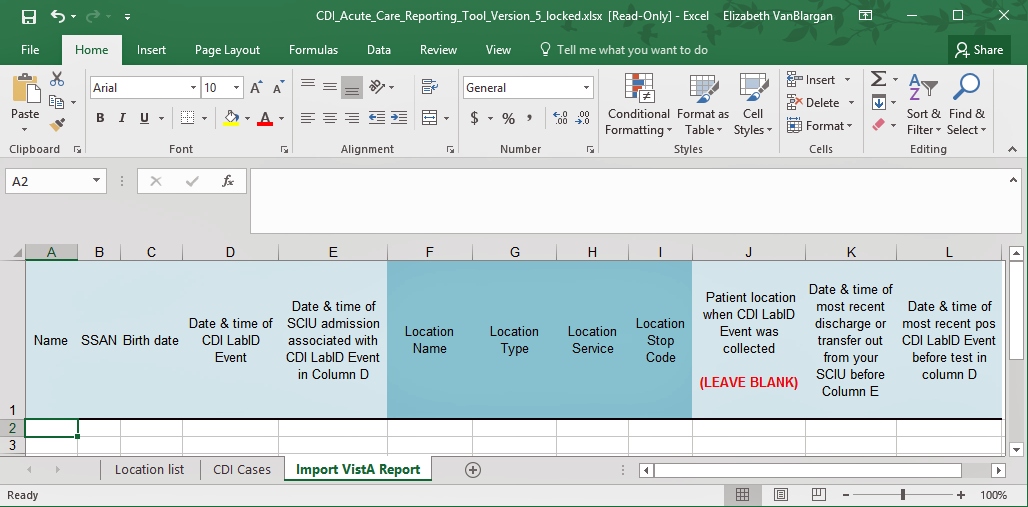 Select Data from the Excel™ Menu toolbar.Select From Text to import data from the previously saved text file.Navigate to the location of the previously saved Text file and select the Import button.Select the Delimited button in the Text Import Wizard – Step 1 of 3 window.  See the figure shown below for more information.Figure 41: Importing Delimited Data, Import Wizard Step 1 of 3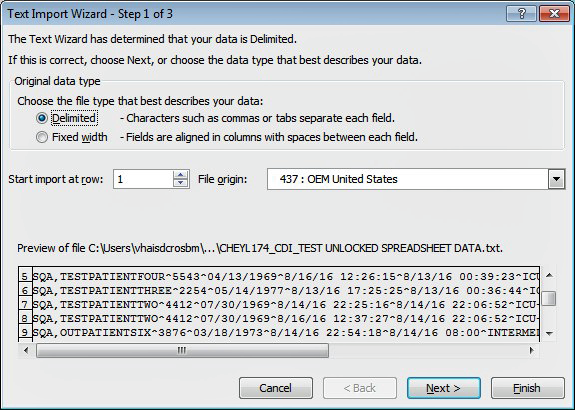 Select the Next button in the Text Import Wizard – Step 1 of 3 window.In the Text Import Wizard – Step 1 of 2 window, deselect the Tab Delimiter by clicking once in the checkbox.In the Text Import Wizard – Step 1 of 2 window, select the Other Delimiter by clicking once in the checkbox and placing the carat ^ symbol in the box.  See the figure shown below for more information.Figure 42: Importing Delimited Data, Import Wizard Step 2 of 3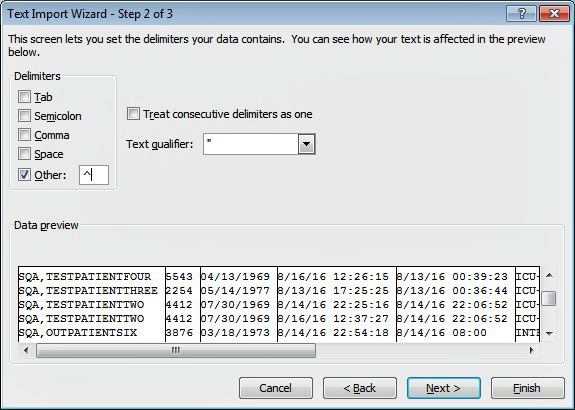 Select the Next button in the Text Import Wizard – Step 2 of 3 window.Select the Finish button in the Text Import Wizard – Step 3 of 3 window.An example is provided below.Figure 43: Importing Delimited Data, Import Wizard Step 3 of 3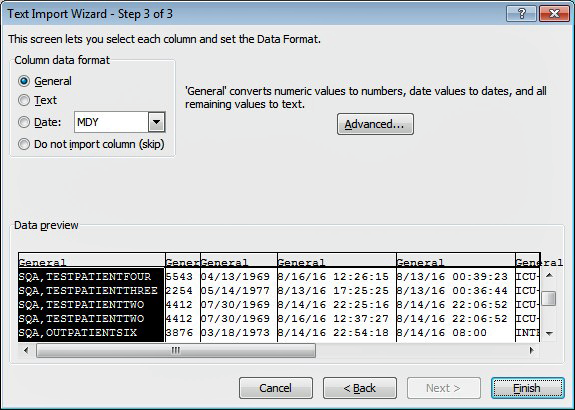 In the Import Data Window, select the OK button to accept the Existing Worksheet=$A$2.After importing the data, select Save As from the File Menu and save the worksheet to the local desktop or network drive.Select all of the data imported in columns A through L by dragging the mouse across the data.Note: Select only the cells that contain data.Select Copy from the Home menu.Select the CDI Cases tab at the bottom of the Excel™ spreadsheet.Click once into the A2 cell.Select Paste from the Home menu.Select Paste Special.Select Values from Paste Special to import data values.Note: It is important to select Values from Paste Special to ensure proper formatting.Evaluate the data in cells F through I (regarding location) to determine a selection in cell J.  Select a Patient location when CDI LabID Event was collected from the drop down list in cell J.  Repeat this step for each patient.Select Save from the File Menu to save the worksheet.A description for the headings from the report are outlined in the table below.Table 12: Descriptions for Excel™ spreadsheet CDI Reporting ToolTasked ReportsThe following reports can be set up in TaskMan to run automatically and print to a designated printer at specified frequencies during the day:If the clinical staff desires to schedule any of the reports to automatically print to designated printers at specified times during the day, schedule these tasks in TaskMan.   Print Isolation Report (Tasked)This option should not be run interactively.  It should be scheduled by IRM staff to run via TaskMan using option Schedule/Unschedule Options [XUTM SCHEDULE]; this option will print the Isolation Report at specified times. An example is provided below.Figure 44: Print Isolation Report (Tasked)Note: In order for the report to run correctly, when the option is scheduled to run in TaskMan via the option Schedule / Unschedule Options [XUTM SCHEDULE], several variables need to be configured on the second page of the form as described below.  Add the Variable Name MMRSDIV and set the value of it to the Internal Entry Number (IEN) in File #104 for the applicable Division.  Note: See the section entitled Obtaining a Division IEN Number for more information.To set the variables for a division or for multiple divisions, follow the instructions below.To print the report for all locations or divisions, add the Variable Name. Set the value of the variable to "ALL"; the quotations are required.  To print for specific locations, add the Variable Name for each location.  For example: MMRSLOC(LOCIEN), where LOCIEN is the geographical unit IEN from File #104.3.  Set its value to double quotes (""). Use the <TAB> key to enter each variable. Note: The double quotes are required for the Value; do not leave the Value blank. After configuring the variables, press the <ENTER> key.At the command prompt, type S to save the form and press the <ENTER> key.At the command prompt, type E to exit and press the <ENTER> key. The figure below illustrates how to generate the option for Division 1 with geographical locations 3 and 5.Figure 45: Print Isolation Report (Tasked) with Division 1 and Geographical Locations 3, 5The figure below illustrates how to generate the option for Division 1 with all Geographical Locations.Note: When tasking options, ALL has to be in quotations (i.e., “ALL”).Figure 46: Print Isolation Report (Tasked) with Division 1 and All Geographical LocationsNote: This option may be scheduled more than once.  For example, if the site wants to schedule the report to print at different printers for different locations, place the option name in quotes as it will allow for the scheduling of the option for more than a single time. Print Nares Screen Compliance List (Tasked)The Print Nares Screen Compliance List (Tasked) option should not be run interactively; it should only be scheduled by IRM staff to run via TaskMan using option Schedule/Unschedule Options [XUTM SCHEDULE]. This option will print the Nares Compliance List at specified times. Figure 47: Print Nares Screen Compliance List (Tasked)Note: In order for the report to run correctly, when the option is scheduled to run in TaskMan via the option Schedule / Unschedule Options [XUTM SCHEDULE], several variables need to be configured on the second page of the form as described below.  Add the Variable Name MMRSDIV and set the value of it to the Internal Entry Number (IEN) in File #104 for the applicable Division.  Note: See the section entitled Obtaining a Division IEN Number for more information.To set the variables for a division or for multiple divisions, follow the instructions below.To print the report for all locations or divisions, add the Variable Name. Set the value of the variable to "ALL"; the quotations are required.  To print for specific locations, add the Variable Name for each location.  For example: MMRSLOC(LOCIEN), where LOCIEN is the geographical unit IEN from File #104.3.  Set its value to double quotes (""). Use the <TAB> key to enter each variable. Note: The double quotes are required for the Value; do not leave the Value blank.After configuring the variables, press the <ENTER> key.At the command prompt, type S to save the form and press the <ENTER> key.At the command prompt, type E to exit and press the <ENTER> key. The figure below illustrates how to generate the option for Division 1 with geographical locations 3 and 5.Figure 48: Print Nares Swab List (Tasked) with Division 1 and Geographical Locations 3, 5The figure below illustrates how to generate the option for Division 1 and all Geographical Locations.Figure 49: Print Nares Swab List (Tasked) with Division 1 and All Geographical Locations MDRO Print CDI Report (Tasked)The MDRO Print CDI Report (Tasked) option should not be run interactively.  It should only be scheduled by IRM staff to run via TaskMan using option Schedule/Unschedule Options [XUTM SCHEDULE or MAIN^MMRSCDI2]. This option will print the Facility CDI report at specified times utilizing the default date range of the previous month. In TaskMan, Select the option Schedule/Unschedule and press the <ENTER> key.When prompted, Select OPTION to schedule or reschedule:, enter MDRO and press the <ENTER> key.When prompted, enter the option number for MDRO PRINT CDI REPORT (TASKED) and press the <ENTER> key.When prompted, Are you adding 'MDRO PRINT CDI REPORT (TASKED)' as a new OPTION SCHEDULING (the 237TH)? No// Y respond Yes and press the <ENTER> key.An example is provided below.Figure 50: MDRO Print CDI Report (Tasked)Note: In order for the report to run correctly, when the option is scheduled to run in TaskMan via the option Schedule / Unschedule Options [XUTM SCHEDULE], several variables need to be configured on the second page of the form as described below.  Add the Variable Name based on the following criteria:Entering MMRSDIV (Internal Entry Number (IEN) in File #104 for the applicable Division) will obtain results for a particular division.  Use the <TAB> key to enter each variable name.Entering MMRSDIV will obtain results for all divisions.Note: See the section entitled Obtaining a Division IEN Number for more information.To set the variables for a division or for multiple divisions, follow the instructions below.To print for a specific division, add the Variable Name for each division.  Set the value to "". Use the <TAB> key to enter each variable. Note: The double quotes are required for the Value; do not leave the Value blank.To print the report for all divisions, add the Variable Name. Set its value to "ALL"; the quotations are required.  After configuring the variables, press the <ENTER> key.At the command prompt, type S to save the form and press the <ENTER> key.At the command prompt, type E to exit and press the <ENTER> key. The figure below illustrates how to generate the option for a specific Division.Figure 51: MDRO Print CDI Report (Tasked) for a Division The figure below illustrates how to generate the option for all Divisions. Figure 52: MDRO Print CDI Report (Tasked) with all Divisions Obtaining a Division IENTo obtain a division IEN, follow the instructions below.In FileMan, enter the option INQUIRE TO FILE ENTRIES and press the <ENTER> key.When prompted, OUTPUT FROM WHAT FILE:, enter MRSA SITE PARAMETERS and press the <ENTER> key.When prompted, Select MRSA SITE PARAMETERS DIVISION:, enter the division and press the <ENTER> key.The figure below illustrates how to obtain the IEN for a Division. The number highlighted in yellow is the IEN.Figure 53: Obtain MRSA Division IENVA FileMan 22.0Select OPTION: INQUIRE TO FILE ENTRIES  OUTPUT FROM WHAT FILE: MRSA SITE PARAMETERSSelect MRSA SITE PARAMETERS DIVISION: XXXXX VAMCANOTHER ONE: STANDARD CAPTIONED OUTPUT? Yes//   (Yes)Include COMPUTED fields:  (N/Y/R/B): NO// Record Number (IEN)NUMBER: 1                               DIVISION: XXXXX VAMC  RECEIVING UNIT SCREEN: YES                DISCHARGING UNIT SCREEN: YES  SCREEN POS ON TRANSFER IN: YES        SCREEN POS ON DISCHARGE: YESTo obtain a Geographical Location IEN, follow the instructions below.In FileMan, enter the option INQUIRE TO FILE ENTRIES and press the <ENTER> key.When prompted, OUTPUT FROM WHAT FILE:, enter MRSA WARD MAPPINGS and press the <ENTER> key.When prompted, Select MRSA WARD MAPPINGS NAME:, enter the ward and press the <ENTER> key.The figure below illustrates how to obtain the IEN for a Geographical Location. The number highlighted in yellow is the IEN.Figure 54: Obtain Geographical Location IENVA FileMan 22.0Select OPTION: INQUIRE TO FILE ENTRIES  OUTPUT FROM WHAT FILE: MRSA WARD MAPPINGSSelect MRSA WARD MAPPINGS NAME: 11ABANOTHER ONE: STANDARD CAPTIONED OUTPUT? Yes//   (Yes)Include COMPUTED fields:  (N/Y/R/B): NO// Record Number (IEN)NUMBER: 5                               NAME: 11AB  DIVISION: XXXXX VAMC                  TYPE: ACUTE CARE  IPEC UNIT ID: 726WARD LOCATION: 11ABWARD LOCATION: 11ASURG Deleting a Variable NameTo delete a variable name, follow the instructions below.Select the desired variable.Enter the @ symbol and press the <ENTER> key. Figure 55: Deleting a Variable NameWhen prompted, SURE YOU WANT TO DELETE This entire subrecord? respond with Y and the <ENTER> key to delete the entire geographical unit from the setup.  TroubleshootingThis section describes warning messages that will be displayed if errors are encountered when generating a report. Warning Message that Lab Test or Etiology Parameters are not configuredIf the Laboratory Test or Etiology parameters have not been configured, and a user attempts to generate the CDI Report, the following message will be displayed to the user:Figure 56: Warning Dialog regarding Lab Test/Etiology ConfigurationConsult the on MDRO Tools Lab Parameter Setup for information on how to enter laboratory and/or etiology parameters for historical reporting of multi-drug resistant organisms (MDROs). Consult the section regarding the CRE Tools Parameter Setup menu option on how to configure the CRE parameters for division(s). Warning Message that Division(s) are not configuredIf divisions have not been configured, and the user attempts to generate a report without first defining a Division, a warning dialog will be displayed.Figure 57: Warning Dialog regarding Division SetupCorrect the issue by configuring the division(s).  Consult the MDRO Tools Parameter Setup section for more information. Warning Message that Chemistry Subscripted Tests are not configuredIf Chemistry subscripted tests (MRSA SURVL NARES DNA, MRSA SURVL NARES AGAR) have not been configured, and the user attempts to generate a report, a warning dialog will be displayed.Figure 58: Warning Dialog regarding Chemistry Subscripted TestsCorrect the issue by configuring the Chemistry subscripted tests.  Consult the MDRO Tools Parameter Setup section for more information. Warning Message that the etiology Staphylococcus Aureus Methicillin Resistant (MRSA) has not been configuredIf the Staphylococcus Aureus Methicillin Resistant etiology has not been configured, and the user attempts to generate a report, a warning dialog will be displayed.Figure 59: Warning Dialog regarding Staphylococcus Aureus Methicillin Resistant etiologyCorrect the issue by configuring the etiology parameters.  Consult the section regarding MDRO Tools Lab Parameter Setup for more information. Warning Message that the Geographical Unit has not been configuredIf the Geographical Unit has not been configured, and the user attempts to generate a report, a warning dialog will be displayed.Figure 60: Warning Dialog regarding Geographical UnitCorrect the issue by configuring the Geographical Unit.  Consult the section regarding MDRO Tools Ward Mapping Setup for more information.Printing in LandscapeThe following is a sample Terminal Type for a landscape setup. Actual entries may vary depending on make and model of the printer.Figure 61: Printing in LandscapeNAME: P-TCP LANDSCAPE                  RIGHT MARGIN: 176  FORM FEED: #                         PAGE LENGTH: 51  BACK SPACE: $C(8)  OPEN EXECUTE: W $C(27),"&l1O",$C(27),"&l7C",$C(27),"&k2S",$C(27),"&l2E"  CLOSE EXECUTE: W $C(27),"E" D CLOSE^NVSPRTU   MAS MovementThis section describes how MDRO-PT handles or interprets Medical Administration Service (MAS) movements.  For example, for a transaction type of Specialty Transfer, the MAS movement is excluded as there was not a change to the patient’s room; there was only a change to the patient’s status or service.In the scenario of patients who float between the CLC and acute care, theoretically, two movements are created: one for the actual Transfer and one for the Absent Sick in Hospital (ASIH); however, the program will ignore the ASIH.  The program will respond to the patient’s movement as a discharge from the CLC and an Admission back into the CLC.The table below states how the MDRO-PT handles or interprets Medical Administration Service (MAS) movements.  Table 13: MAS Movement Program ExplanationsGlossaryDateRevisionDescriptionAuthor04/21/20171.0Document baselined.REDACTEDFontUseExampleBlue text, underlinedHyperlink to another document or URLFor further instructions, refer to the link: http://www.va.gov/vdlCourier NewMenu optionsMDRO Tools Parameter SetupCourier NewScreen promptsWant KIDS to INHIBIT LOGONs during the install? YES//Courier NewVistA filenamesXYZ file #798.1Courier NewVistA field names“In the Indicator field, enter the logic that is to be used to determine if the test was positive for the selected MDRO.”Courier New, boldUser responses to screen promptsNOCourier New, boldKeyboard keys< F1 >, < Alt >, < L >, <Tab>, <Enter>Courier NewReport namesProcedures reportTimes New RomanBody text (Normal text)“There are no changes in the performance of the system once the installation process is complete.”Times New Roman BoldEmphasisNote: You can also type the access code, followed by a semicolon, followed by the verify code.NameRoleOrganizationContact InformationClinical Application CoordinatorTier 0 SupportVHATo be determined (TBD).OI&T National Service DeskTier 1 SupportOI&TREDACTEDOI&T Local SupportTier 2 SupportOI&TREDACTEDHealth Product SupportTier 2 SupportVHAREDACTEDOI&T System Admin/Field Operation SupportTier 2 & 3 support OI&TREDACTEDVistA Patch MaintenanceTier 3 Application SupportOI&TREDACTEDEnterprise OperationsTier 3 & 4 SupportOI&TOI&T Enterprise Operations Helpdesk?One question mark displays a brief statement of what information is appropriate for the prompt.??Two question marks provide more help, plus any hidden actions.???Three question marks will provide more detailed help, including a list of possible answers, if appropriate.MMRS MDRO TOOLS SETUP MENU     MDRO Tools Setup Menu    1      MRSA Tools Site Parameter Setup 
   2      MDRO Tools Lab Parameter Setup 
   3      MRSA Tools Ward Mapping Setup 
   4      MDRO Historical Days Edit 
   5      Isolation Orders Add/Edit                                    Business Rules/PromptsRespond with: YesRespond with: YesRespond with: NoReceiving unit screen on unit-to-unit transfers.Receiving unit screen on unit-to-unit transfers.The receiving unit is responsible for nares screening for unit-to-unit transfers.Only the discharging/sending unit is responsible for screening for unit-to-unit transfers, and not the receiving unit.Discharging unit screen on unit-to-unit transfers.Discharging unit screen on unit-to-unit transfers.The discharging/sending unit is responsible for nares screening on unit-to-unit transfers.Only the receiving unit is responsible for nares screening on unit-to-unit transfers, and not the discharging unit.Screen patients with MRSA history on transfer-in.Screen patients with MRSA history on transfer-in.Patients are screened for MRSA on all transfer-ins, regardless of MRSA status.Nares screens are not required for known MRSA positive patients (i.e., patients with a history of MRSA in the past year) for any transfer-in, via an inter-ward transfer.  To be considered ‘known positive’ the lab result must have been verified before the patient entered the unit.Screen patient with MRSA history on discharge/death/transfer-out.Screen patient with MRSA history on discharge/death/transfer-out.Patients are screened for MRSA on all discharges/deaths/transfer-outs, regardless of MRSA status.Nares screens are not required for known MRSA positive patients (i.e., patients with a history of MRSA in the past year) for any discharge, death, or transfer-out.  To be considered ‘known positive’ the lab result must have been verified before the patient left the unit.Select MDRO Tools Setup Menu Option: MDRO Tools Parameter Setup Select MRSA SITE PARAMETERS DIVISION: XXXXX VAMC  Are you adding ‘XXXXX VAMC’ as     a new MRSA SITE PARAMETERS (the 1ST)? No// Y  (Yes)1. Receiving unit screen on unit-to-unit transfers: YES2. Discharging unit screen on unit-to-unit transfers: YES3. Screen patients with MRSA history on transfer-in: YES4. Screen patients with MRSA history on discharge/death/transfer-out: YESMDRO Tools Lab Parameter Setup Screen PromptMDRO Tools Lab Parameter Setup Screen Help PromptLaboratory Tests(s)Used only for Chemistry(CH) subscripted tests.  This is the test name to identify MRSA nares or CDI CH subscripted tests.  Select from the LABORATORY TEST file #60.Indicator (for Laboratory Test(s) only)Select the code that will determine how to match lab results:1 = Use Reference Ranges2 = Contains3 = Greater Than4 = Less Than5 = Equal ToValueEnter POS, Positive, or 1.  This is a free text field that allows letters, numbers, punctuation, and spaces.  It is not case-sensitive.  Answers must be 1-30 characters in length.Selected EtiologyConsider synonymous with organism, final microbial diagnosis/isolate.  Select from the ETIOLOGY FIELD file #61.2.Antimicrobial SusceptibilityEnter the antimicrobial that will be used in screening out sensitive Etiologies (e.g., “Oxacillin” for Staphylococcus aureus).  Select from the ANTIMICROBIAL SUSCEPTIBILITY file #62.06.Indicator (for Antimicrobial Susceptibility only)Select the code that will determine how to match susceptibility interpretations:1 = Contains2 = Greater Than3 = Less Than4 = Equal ToIndicated ValueChoose a code to report susceptibility to antimicrobial agents:For example:R for ResistantS for SusceptibleInclude (for Bacteriology Report Remarks)Enter information pertaining to positive results.  This is a free text field that allows letters, numbers, punctuation, and spaces.  Answers must be 1-68 characters in length.  Exclude (for Bacteriology Report Remarks)Enter reporting information pertaining to negative results.  This is a free text field that allows letters, numbers, punctuation, and spaces.   Answers must be 1-68 characters in length.  Select MDRO Tools Setup Menu Option: MDRO Tools Lab Parameter SetupSelect the Division: XXXXX VAMC Select the MDRO: ?    Answer with MDRO TYPES NUMBER, or ABBREVIATION   Choose from:   1            MRSA      Methicillin-resistant Staphylococcus aureus   2            CRB-R     Carbapenem-Resistance   3            VRE       Vancomycin-Resistant Enterococcus   4            C. diff   Clostridium difficile   5            ESBL      Extended-spectrum beta-lactamaseSelect the MDRO: MRSADo you want to see a description for MRSA? YES//                MDRO TOOLS LAB SEARCH/EXTRACT PARAMETERS SETUP    Page 1 of 2DIVISION: XXXXX VAMC                              MDRO: MRSA                   ______________________________________________________________________________ Laboratory Test(s)               Indicator                 Value MRSA (BY PCR) SCREEN		 Contains			POSSelected Etiology                                                                                                                                    ____________________________________________________________________________COMMAND:                                               Press <PF1>H for help                MDRO TOOLS LAB SEARCH/EXTRACT PARAMETERS SETUP    Page 1 of 2DIVISION: XXXXX VAMC                                                                MDRO: MRSA                   ______________________________________________________________________________ Laboratory Test(s)                    Indicator     Value MRSA (BY PCR) SCREEN                  Contains      POS  Selected EtiologySTAPHYLOCOCCUS AUREUS______________________________________________________________________________COMMAND:                                                 Press <PF1>H for help                MDRO TOOLS LAB SEARCH/EXTRACT PARAMETERS SETUP    Page 1 of 2DIVISION: XXXXX VAMC                                                                MDRO: MRSA                   ______________________________________________________________________________ Laboratory Test(s)                         Indicator    Value  MRSA (BY PCR) SCREEN                       Contains     POS Selected EtiologySTAPHYLOCOCCUS AUREUSCOMMAND:                                                  Press <PF1>H for help      MDRO TOOLS LAB SEARCH/EXTRACT PARAMETERS SETUP    Page 2 of 2DIVISION: XXXXX VAMC                              MDRO: MRSA                    ________________________________________________________________________BACTERIOLOGY REPORT REMARKSInclude                                  ExcludeMRSA DNA DETECTED                        NO MRSA DNA DETECTED________________________________________________________________________Exit     Save     Next Page     RefreshEnter a command or '^' followed by a caption to jump to a specific field.Save changes before leaving form (Y/N)?  Y           Press <PF1>H for help                MDRO TOOLS LAB SEARCH/EXTRACT PARAMETERS SETUP    Page 1 of 2DIVISION: XXXXX VAMC                              MDRO: CRB-R                   ______________________________________________________________________________ Laboratory Test(s)               Indicator                 ValueSelected Etiology                                                                                                                                   ____________________________________________________________________________COMMAND:                                               Press <PF1>H for help                MDRO TOOLS LAB SEARCH/EXTRACT PARAMETERS SETUP    Page 1 of 2DIVISION: XXXXX VAMC                              MDRO: CRB-R                   ______________________________________________________________________________ Laboratory Test(s)                    Indicator     ValueSelected EtiologyKLEBSIELLA PNEUMONIAE (CRE)KLEBSIELLA OXYTOCA, CARBAPENEM RESISTANT (CRE)                       
ESCHERICHIA COLI, CARBAPENEM RESISTANT (CRE)                         
ENTEROBACTER CLOACAE, CARBAPENEM RESISTANT (CRE)                     
ENTEROBACTER SPP, CARBAPENEM RESISTANT (CRE)______________________________________________________________________________COMMAND:                                                 Press <PF1>H for help                MDRO TOOLS LAB SEARCH/EXTRACT PARAMETERS SETUP    Page 1 of 2DIVISION: XXXXX VAMC                              MDRO: VRE                   ______________________________________________________________________________ Laboratory Test(s)               Indicator                 ValueSelected Etiology                                                                                                                                                                                                       ____________________________________________________________________________COMMAND:                                               Press <PF1>H for help                MDRO TOOLS LAB SEARCH/EXTRACT PARAMETERS SETUP    Page 1 of 2DIVISION: XXXXX VAMC                              MDRO: VRE                   ______________________________________________________________________________ Laboratory Test(s)                    Indicator     ValueSelected EtiologyENTEROCOCCUS ______________________________________________________________________________COMMAND:                                                 Press <PF1>H for help                MDRO TOOLS LAB SEARCH/EXTRACT PARAMETERS SETUP    Page 1 of 2DIVISION: XXXXX VAMC                              MDRO: VRE                   ______________________________________________________________________________ Laboratory Test(s)                         Indicator    Value SelectedENTEROCOCCUSCOMMAND:                                                  Press <PF1>H for help                MDRO TOOLS LAB SEARCH/EXTRACT PARAMETERS SETUP    Page 1 of 2DIVISION: XXXXX VAMC                              MDRO: C. diff                   ______________________________________________________________________________ Laboratory Test(s)               Indicator                 Value CLOSTRIDUM DIFFICILE TOXIN       CONTAINS                  POS                                                                          Selected Etiology                                                                                                                               ____________________________________________________________________________COMMAND:                                               Press <PF1>H for help                MDRO TOOLS LAB SEARCH/EXTRACT PARAMETERS SETUP    Page 1 of 2DIVISION: XXXXX VAMC                              MDRO: C. diff                   ______________________________________________________________________________ Laboratory Test(s)                    Indicator     Value CLOSTRIDUM DIFFICILE TOXIN            CONTAINS      POS                                                                          Selected EtiologyCLOSTRIDIUM DIFFICILE______________________________________________________________________________COMMAND:                                                 Press <PF1>H for help                MDRO TOOLS LAB SEARCH/EXTRACT PARAMETERS SETUP    Page 1 of 2DIVISION: XXXXX VAMC                              MDRO: ESBL                   ______________________________________________________________________________ Laboratory Test(s)               Indicator                 ValueSelected Etiology                                                                                                                                     ____________________________________________________________________________COMMAND:                                               Press <PF1>H for help                MDRO TOOLS LAB SEARCH/EXTRACT PARAMETERS SETUP    Page 1 of 2DIVISION: XXXXX VAMC                              MDRO: ESBL                   ______________________________________________________________________________ Laboratory Test(s)                    Indicator     ValueSelected EtiologyESCHERICHIA COLI______________________________________________________________________________COMMAND:                                                 Press <PF1>H for help                MDRO TOOLS LAB SEARCH/EXTRACT PARAMETERS SETUP    Page 1 of 2DIVISION: XXXXX VAMC                              MDRO: ESBL                   ______________________________________________________________________________ Laboratory Test(s)                         Indicator    Value SelectedESCHERICHIA COLICOMMAND:                                                  Press <PF1>H for help      MDRO TOOLS LAB SEARCH/EXTRACT PARAMETERS SETUP    Page 2 of 2DIVISION: XXXXX VAMC                              MDRO: ESBL                    ________________________________________________________________________BACTERIOLOGY REPORT REMARKSInclude                                  ExcludeESBL POSITIVE                            NOT ESBL POSITIVE________________________________________________________________________COMMAND:                                           Press <PF1>H for help                MDRO TOOLS LAB SEARCH/EXTRACT PARAMETERS SETUP    Page 1 of 2DIVISION: XXXXX VAMC                                            MDRO: MRSA                   ______________________________________________________________________________ Laboratory Test(s)                         Indicator    Value  MRSA (BY PCR) SCREEN                       Contains     POS SelectedSTAPHYLOCOCCUS AUREUS  WARNING: DELETIONS ARE DONE IMMEDIATELY!           (EXITING WITHOUT SAVING WILL NOT RESTORE DELETED RECORDS.)Are you sure you want to delete this entire Subrecord (Y/N)? Y Select MDRO Tools Setup Menu Option: MDRO Tools Ward Mapping SetupSelect Geographical Unit: 11AB  Are you adding '11AB' as a new MRSA WARD MAPPINGS (the 2ND)? No// Y  (Yes)   MRSA WARD MAPPINGS TYPE: ACUTE CARE   MRSA WARD MAPPINGS IPEC UNIT ID: 999MDRO TOOLS WARD MAPPING SETUPDIVISION: XXXXX VAMC                         GEOGRAPHICAL UNIT: 11AB                          _____________________________________________________________________________WARD LOCATIONS:11AB11ASURG11ABOBS                                             _____________________________________________________________________________COMMAND:                                                Press <PF1>H for helpSelect MDRO Tools Setup Menu Option: MDRO Tools Ward Mapping SetupDIVISION: XXXXX VAMC                         SELECT GEOGRAPHICAL UNIT: PACU                          _____________________________________________________________________________NAME:  PACU//@   SURE YOU WANT TO DELETE THE ENTIRE ‘PACU’ MRSA WARD MAPPINGS?  Y (Yes)Select MDRO Tools Setup Menu Option: MDRO Historical Days EditSelect the Division: XXXXX VAMCEnter the number of days to search for MRSA: 365Enter the number of days to search for IMP: 365Enter the number of days to search for VRE: 365Enter the number of days to search for C. diff: 365Enter the number of days to search for ESBL: 365MDRO TOOLS ISOLATION ORDERS SETUPDIVISION: XXXXX VAMC                         ___________________________________________________________________________ Isolation Orders				Expanded Precaution Type CONTACT PRECAUTIONS                CONTACT PRECAUTIONS                 CONTACT PRECAUTIONS SPECIAL  	CONTACT PRECAUTIONS SPECIAL         AIRBORNE INFECTION ISOLATIOTI	AIRBORNE INFECTION                  DROPLET PRECAUTIONS                DROPLET                             PROTECTIVE ENVIRONMENT             PROTECTIVE ENVIRONMENT              ISOLATION ORDER                    ISOLATION ORDER                                                                                       __________________________________________________________________________COMMAND:                                             Press <PF1>H for helpMDRO Tools Reports Menu   1      Print MRSA IPEC Report   2      Print Isolation Report   3      Print Nares Screen Compliance List   4      Print CDI ReportSelect MDRO Tools Reports Menu <TEST ACCOUNT> Option:Select MRSA Tools Reports Menu Option: Print MRSA IPEC ReportSelect the Division: XXXXX VAMC      Select one of the following:          A         Admission Report          D         Discharge/Transmission ReportRun (A)dmission Or (D)ischarge/Transmission Report: Admission ReportBegin with ward admission date: 020117  (FEB 01, 2017)End with ward admission date: 022817  (FEB 28, 2017)Do you want to select all locations? NO// Select Geographical Location: 11ABSelect another Geographical Location: Do you want to only print the summary report? NO// This report is designed for a 176 column format (landscape).DEVICE: HOME// IDM1$PRT LANDSCAPE            MRSA IPEC ADMISSION REPORT            GEOGRAPHICAL LOCATION:  11AB            Report period:  Oct 01, 2016 to Oct 31, 2016@24:00            Report printed on: Jan 16, 2017@14:07:26                                PAGE: 1                                                                       NARES   NARES   CULTURE                                     DATE                MAS MOVE      SCREEN  RESULT  RESULT   MRSA INWARD     PATIENT              SSN    ENTERED WARD   ADT  TYPE          24H     48H     48H      PAST YEAR---------------------------------------------------------------------------------------------------------11ABSURG *XXXXXXXXXXXXXXXXXX  XXXX   10/1/16@09:43  A    DIRECT        Y11ABSURG  XXXXXXXXXXXXXXXXXX  XXXX   10/1/16@16:11  T    INTEWARD TRA  Y11ABMED  *XXXXXXXXXXXXXXXXXX  XXXX   10/1/16@20:25  A    DIRECT        Y11ABSURG *XXXXXXXXXXXXXXXXXX  XXXX   10/1/16@23:49  A    DIRECT        Y11ABSURG *XXXXXXXXXXXXXXXXXX  XXXX   10/1/16@19:57  A    DIRECT       11ABMED  *XXXXXXXXXXXXXXXXXX  XXXX   10/1/16@11:01  A    DIRECT        Y11ABSURG *XXXXXXXXXXXXXXXXXX  XXXX   10/13/16@13:42 A    DIRECT        Y        POS11ABMED  *XXXXXXXXXXXXXXXXXX  XXXX   10/13/16@18:41 A    DIRECT        Y11ABSURG  XXXXXXXXXXXXXXXXXX  XXXX   10/20/16@23:14 T    INTERWARD TRA Y        11ABMED   XXXXXXXXXXXXXXXXXX  XXXX   10/21/16@14:34 T    INTERWARD TRA Y        POS             POS11ABSURG *XXXXXXXXXXXXXXXXXX  XXXX   10/23/16@01:19 A    DIRECT        Y        POS11ABSURG *XXXXXXXXXXXXXXXXXX  XXXX   10/13/16@13:42 A    DIRECT        Y        HeadingDescriptionWARDThe patient was admitted or transferred into this Ward location.PATIENTThe patient’s last name, followed by first name.  An asterisk (*) before the patient’s name denotes that the patient was indicated for a nasal screen upon admission to the unit based on the site’s business rules.SSNThe last 4 digits of the patient’s social security numberDATE ENTERED WARDThe date patient was admitted or transferred into the unit.ADTHow the patient entered the unit, either by: admission or transfer into the unit.MAS MOVE TYPEThe type of Medical Administration Service (MAS) movement.NARES SCREEN 24HThis will be a Y (yes) if the patient received a nares screen within 24 hours of arriving on the unit. Only tests that follow the new MRSA lab standards will be captured.Note: The test names must be called MRSA SURVL NARES AGAR or MRSA SURVL NARES DNA. NARES RESULT 48HThis will be POS (positive) if the patient’s nares screen or surveillance culture was positive within 48 hours of admission/transfer into the unit. Only tests that follow the new MRSA lab standards will be captured.Note: For nares screens, the test names must be called MRSA SURVL NARES AGAR or MRSA SURVL NARES DNA; for surveillance cultures the test names must be called MRSA SURVL OTHER AGAR or MRSA SURVL OTHER DNA. CULTURE RESULT 48HThis will be POS (positive) if the patient had a clinical culture and it was positive within 48 hours of admission/transfer-in to the unit. Only cultures that were reported using the new MRSA lab standards will be captured.Note: The site must report positives cultures using the Etiology STAPHYLOCOCCUS AUREUS METHICILLIN RESISTANT (MRSA). MRSA IN PAST YEARThe patient’s MRSA history going back one year prior to admission/transfer into the unit until the date/time of admission/transfer in.  It will display a POS, if the patient ever had a positive nares screen, surveillance culture or clinical culture for MRSA in the past year. The program will determine a MRSA positive based on the parameter setup and national standards for laboratory reporting of MRSA.             MRSA IPEC ADMISSION SUMMARY REPORT           Geographical Location:  11AB           Report period:  Oct 01, 2007 to Oct 31, 2007@24:00           Report printed on:  Jan 16, 2017@14:07:26                                     PAGE: 2Prevalence Measures (Facility Wide)  1. Number of Admissions to the facility:  31  2. Number of (1) who received MRSA nasal screening upon admission to facility:  28  3. Number of (1) positive for MRSA based on nasal screening upon admission to facility:  5  4. Number of those in (1) positive for MRSA based on clinical cultures upon admission to facility: 0Prevalence Measures (Unit Specific)  1. Number of admissions (admissions + transfers in) to the unit for the month:  41  2. Number of (1) for whom nasal screening was indicated:  41  3. Number of (2) who received nasal screening upon admission to unit (within 24 hours):  38  4. Number of (1) positive for MRSA based on nasal screening upon admission to unit:  6  5. Number of (1) positive for MRSA based on clinical cultures upon admission to unit:  0HeadingDescriptionNumber of admissions to the facilityDirect admissions to the facility for the calendar month.  Note: This includes all admissions (direct, non-service connected, etc.) and TO ASIH admissions; it does not include unit-to-unit transfers.Number of (1) who received MRSA nasal screening upon admission to facilityDirect admissions who received a MRSA nasal screen within 24 hours of admission to the facility.Number of (1) positive for MRSA based on nasal screening upon admission to facilityDirect admissions who received a MRSA nares screen or surveillance culture within 48 hours of arriving to the facility and results were positive for MRSA, plus those direct admissions that had a prior history of MRSA in the past 12 months based on nares screen or clinical culture. Patients who had a positive clinical culture within 48 hours of arriving to the facility will be excluded.Number of those in (1) positive for MRSA based on clinical cultures upon admission to facilityDirect admissions that had a clinical culture upon admission to the facility and results were positive within 48 hours of admission. Note: If a patient has a positive nares screen or history of MRSA, and positive clinical culture, it is counted once under the clinical culture category.HeadingDescriptionNumber of admissions (admissions + transfers) into the unit for the monthDirect admissions plus transfers into the unit for the calendar month.Number of (1) for whom nasal screening was indicatedThe number of admissions and transfers into the unit for the calendar month for whom a nasal screen was indicated.  The program will determine this information based on the site parameters entered during setup. If the admitting unit at a site does not screen patients on unit-to-unit transfers, but the discharging unit does, then only Facility admissions will be indicated for a swab.If a site does not screen patients with MRSA history on transfers into the unit, then a patient with a known MRSA history (within 365 days prior to entering the unit) will not be indicated for a swab on unit-to-unit transfers. To be considered “known positive” the lab result must have been verified before the patient entered the unit. Note: This is different from the column heading MRSA IN PAST YEAR, where the collection date, not the verification date, was used.Number of (2) who received MRSA nasal screening upon admission to unit (within 24 hours)Admissions and transfers into the unit for the calendar month that were indicated for a MRSA nares screen and who received a MRSA nasal screen within 24 hours of admission to the unit.Number of (1) positive for MRSA based on nasal screening upon admission to unitAdmissions and transfers into the unit for the calendar month who received a MRSA nares screen or surveillance culture within 48 hours of arriving to the unit and results were positive for MRSA, plus those admissions and transfers into the unit that had a prior history of MRSA in the past 12 months, either by nares screen or clinical culture. Patients who had a positive clinical culture within 48 hours of arriving to the unit will be excluded.Number of (1) positive for MRSA based on clinical cultures upon admission to unitAdmissions and transfers into the unit who had a clinical culture upon admission to the unit and results were positive within 48 hours of admission to unit.  Note:  If a patient has a positive nares screen or history of MRSA, and positive clinical culture, it is counted once under the clinical culture category.         MRSA IPEC DISCHARGE/TRANSMISSION REPORT         Geographical Location: 11AB         Report period:  Oct 01, 2007 to Pct 31, 2007@24:00         Report printed on:  Jan 16, 2017#14:25:15                                                                                              PAGE: 1                                                    ADM            NARES   NARES                                 DIS            NARES   NARES    MRSA                               DATE            ADM  MAS MOVE       SCREEN  RESULT  MRSA IN  DATE            DIS  MAS MOVE       SCREEN  RESULT   IN CURRWARD   PATIENT            SSN  ENTERED WARD    ADT  TYPE           24H     48H     PAST YR  LEFT WARD       ADT  TYPE           24H     48H      PRD      TRANS---------------------------------------------------------------------------------------------------------------------------------------------------------------11ABS   XXXXXXXXXXXXXXX   XXXX 9/7/07@17:51    T    INTERWARD TRA                  POS      10/27/07@18:20  D    NON-SERVICE C  Y                              11ABM  *XXXXXXXXXXXXXXX   XXXX 9/26/07@18:17   A    DIRECT         Y       POS              10/12/07@15:24  D    MPM=SERVICE C 11ABS   XXXXXXXXXXXXXXX   XXXX 9/27/07@16:26   T    INTERWARD TRA  Y       POS     POS      10/1/07@12:07   T    INTERWARD TRA  Y       POS      POS11ABM  *XXXXXXXXXXXXXXX   XXXX 9/28/07@19:58   A    DIRECT         Y                        10/2/07@21:22   D    MOM-SERVICE C  11ABS  *XXXXXXXXXXXXXXX   XXXX 9/28/07@20:03   A    DIRECT         Y                        10/2/07@21:12   D    TRANSFER OUR   Y11ABS  *XXXXXXXXXXXXXXX   XXXX 9/28/07@22:11   A    DIRECT         Y                        10/1/07@16:40   D    NON-SERVICE C  Y11ABM   XXXXXXXXXXXXXXX   XXXX 10/13/07@13:42  A    DIRECT         Y       POS     POS      10/14/07@23:57  D    IRREGULAR              POS11ABS  *XXXXXXXXXXXXXXX   XXXX 10/14/07@15:11  A    DIRECT         Y                        10/26/07@17:21  D    NON-SERVICE C  Y11ABS  *XXXXXXXXXXXXXXX   XXXX 10/16/07@11:05  T    INTERWARD TRA  Y                        10/18/07@19:50  T    INTEWARD TRA   Y11ABS  *XXXXXXXXXXXXXXX   XXXX 10/16/07@17:35  A    DIRECT         Y                        10/20/07@13:10  D    NON-SERVICE C  Y       POS       POS      T11ABS  *XXXXXXXXXXXXXXX   XXXX 10/17/07@17:00  A    DIRECT         Y                        10/17/07@22:19  T    INTERWARD TRA  HeadingDescriptionWARDThe patient was admitted/transferred into this Ward location.PATIENTPatient’s last name, followed by first name.  An asterisk (*) before the patient’s name denotes that the patient was indicated for a nasal screen upon discharge from the unit based on the site’s business rules.SSNThe last 4 digits of the patient’s social security number.DATE ENTERED WARDThe date patient was admitted or transferred into the unit.ADM ADTHow the patient entered the ward, either by admission or transfer into the unit.MAS MOVE TYPEThe type of Medical Administration Service (MAS) movement.NARES SCREEN 24HThis will be Y (yes) if the patient received a nares screen within 24 hours of arriving on the unit.  Only tests that follow the new MRSA laboratory standards will be captured.Note: The test names must be called MRSA SURVL NARES AGAR or MRSA SURVL NARES DNA. NARES RESULT 48HThis will be POS (positive) if the patient’s nares screen or surveillance culture was positive within 48 hours of admission to the unit. Only tests that follow the new MRSA lab standards will be captured.Note: For nares screens, the test names must be called MRSA SURVL NARES AGAR or MRSA SURVL NARES DNA; for surveillance cultures they must be called MRSA SURVL OTHER AGAR or MRSA SURVL OTHER DNA. MRSA IN PAST YEARThe patient’s MRSA history going back one year prior to admission until 48 hours after admission.  It will display a POS, if the patient ever had a positive nares screen, surveillance culture or clinical culture for MRSA in the past year.Begin time frame: (Admission – 365 days) or (report start date – 365 days); use the later timeframe.End time frame: (Admission + 48 hours) or (report start date); use the later timeframe.Note: The program will determine a MRSA positive based on the parameter set-up (MDRO Tools Lab Parameter Setup) and national standards for laboratory reporting of MRSA.  DATE LEFT WARDDate the patient left the unit.DIS ADTHow the patient left the unit:  Discharge or Transfer-out.DIS MAS MOVE TYPEType of discharge movement.NARES SCREEN 24HY (yes) if the patient had a nares screen within 24 hours of being discharged from the unit. Only tests that follow the new MRSA lab standards will be captured.Note: The test names must be called MRSA SURVL NARES AGAR or MRSA SURVL NARES DNA. NARES RESULT 48HPOS (positive) if the patient’s nares screen or surveillance culture was positive within 48 hours of exiting the unit.  Only tests that follow the new MRSA lab standards will be captured.Note: For nares screens, the test names must be called MRSA SURVL NARES AGAR or MRSA SURVL NARES DNA; for surveillance cultures they must be called MRSA SURVL OTHER AGAR or MRSA SURVL OTHER DNA. MRSA IN CURR PRDPOS (positive) if the patient had a positive MRSA nasal screen, surveillance culture or clinical culture during the current admission.Begin time frame: (Admission + 48 hours) or (Report start date); use the later timeframe.End time frame: (Discharge + 48 hours) or (Report end date); use the earlier timeframe.Note: The program will determine what’s considered a MRSA positive based on the parameter set-up (MDRO Tools Lab Parameter Setup) and national standards for laboratory reporting of MRSA.  TRANST if the patient had a transmission within the selected time range.Note: Transmission is defined as a patient with a negative nares screen within 48 hours of admission to the unit (NARES RESULT 48H) and no history of MRSA within the past 365 days (MRSA IN PAST YEAR).  In addition, on transfer and/or discharge from the unit the patient must have a positive nares screen (NARES RESULT 48H), or be positive for MRSA during the current admission (MRSA IN CURR PRD).               MRSA IPEC DISCHARGE/TRANSMISSION SUMMARY REPORT             Geographical Location: SICU             Report period: Mar 01, 2017 to Mar 15, 2017@24:00                PAGE: 1Transmission Measures (Unit Specific)  10. Number of bed days of care for the unit: 115  11. Number of exits (discharges + deaths + transfers out) from the unit:  33  12. Number of (11) for whom a discharge/transfer swab was indicated:  33  13. Number of (12) who received MRSA nasal screening upon exit from unit:  31  14. Number of MRSA transmissions on unit based on MRSA nasal screening or clinical cultures: 0HeadingDescriptionNumber of bed days of care for the unitBed days of care for the unit for the calendar month.Number of exits (discharges + deaths + transfers out) from the unitThe number of exits (discharges/deaths/transfers out) from the unit for the calendar month.Number of (11) for whom a discharge/transfer swab was indicatedThe number of discharges, deaths and transfer out from the unit for the calendar month, for whom a nasal screen was indicated.  The program will determine this information based on the site parameters entered during setup.  Note: If the discharging unit at a site does not screen patients on unit-to-unit transfers (but the admitting unit does), then only facility discharge(s) or death will be indicated for a swab.Note: If a site does not screen patients with MRSA history on discharge/death/transfer-outs, then a patient with a known MRSA history (within 365 days prior to leaving the unit) will not be indicated for a swab. To be considered “known positive” the lab result must have been verified before the patient left the unit. Note: This is different than the column heading MRSA IN PAST YEAR, where the collection date (not verification date) was used.Number of (12) who received MRSA nasal screening upon exit from the unitThose discharges, deaths and transfers out who were indicated for a MRSA nares screen and received a MRSA nares screen within 24 hours from exit from the unit.Number of MRSA transmissions on unit based on MRSA nasal screening or clinical culturesThe number of transmissions on the units for the calendar month identified either by MRSA nares screen or clinical culture, while taking into account the patient’s history of MRSA in the past 12 months.Select MRSA Tools Reports Menu Option: Print Isolation ReportSelect the Division: XXXXX VAMCDo you want to select all locations? NO// Select Geographical Location: 11AB Select another Location: This report is designed for a 176 column format (landscape).DEVICE: HOME// IDM1$PRT LANDSCAPE            CENSUS LIST AND MDRO HISTORY            Geographical location:  11AB            Report printed on: Mar 05, 2017@14:28:10                                                      PAGE: 1                            LAST MRSA POS  LAST CRB-R POS  LAST ESBL POS    LAST VRE POS    LAST CDF POS   PATIENT              SSN    IN 365 DAYS    IN 365 DAYS     IN 356 DAYS      IN 365 DAYS     IN 28 DAYS     ISOLATION ORDER              START DATE--------------------------------------------------------------------------------------------------------------------------------------------------XXXXXXXXXXXXXXXXXXX  XXXX                                                                                  CONTACT PRECAUTIONS          3/1/16XXXXXXXXXXXXXXXXXXX  XXXX   XXXXXXXXXXXXXXXXXXX  XXXX   2/28/16@17:00  6/1/16@13:30    5/13/16@15:15    6/5/16@13:30                   CONTACT PRECAUTIONS          2/27/16XXXXXXXXXXXXXXXXXXX  XXXX   2/28/16@17:00  6/1/16@13:30    5/13/16@15:15    6/5/16@13:30                   CONTACT PRECAUTIONS          11/13/16XXXXXXXXXXXXXXXXXXX  XXXX   10/7/16@21:57XXXXXXXXXXXXXXXXXXX  XXXX   XXXXXXXXXXXXXXXXXXX  XXXX   2/25/16@15:05                                   5/14/16@20:01                  CONTACT PRECAUTIONS          2/25/16XXXXXXXXXXXXXXXXXXX  XXXX   XXXXXXXXXXXXXXXXXXX  XXXX   XXXXXXXXXXXXXXXXXXX  XXXX   3/3/16@18:44                                                                   CONTACT PRECAUTIONS          3/4/16HeadingDescriptionPATIENTThe patient’s last name, followed by first name.SSNThe last 4 digits of the patient’s social security number.MRSA IN 365 DAYSThe last positive MRSA result (either by nares screen, surveillance culture or clinical culture) in the past 365 days.Note: The program will determine a MRSA positive based on the parameter setup (MDRO Tools Lab Parameter Setup) and national standards for laboratory reporting of MRSA.  CRB-R IN XXX DAYSThe last positive CRB-R result in the past XXX day; it is optional.  It will only be displayed if during the initial setup the user identified the number of historical days for this MDRO (using the MDRO Historical Days Edit option).  Note: The program will determine a CRB-R positive based on the parameter set-up (MDRO Tools Lab Parameter Setup).ESBL IN XXX DAYSThe last positive ESBL result in the past XXX days; it is optional.  It will only be displayed if during the initial setup the user identified the number of historical days for this MDRO (using the MDRO Historical Days Edit option). Note: The program will determine an ESBL positive based on the parameter set-up (MDRO Tools Lab Parameter Setup). VRE IN XXX DAYSThis will display the last positive VRE result in the past XXX days; it is optional.  It will only be displayed if during the initial setup the user identified the number of historical days for this MDRO (using the MDRO Historical Days Edit option).  Note: The program will determine a VRE positive based on the parameter set-up (MDRO Tools Lab Parameter Setup).CDIFF IN XXX DAYSLast positive C. difficile result in the past XXX days; it is optional.  It will only be displayed if during the initial setup the user identified the number of historical days for this MDRO (using the MDRO Historical Days Edit option).Note: The program will determine a C. diff positive based on the parameter set-up (MDRO Tools Lab Parameter Setup).  ISOLATION ORDERType of Isolation Order the provider has ordered for the patient.  Note that the information will only be displayed if the site uses Isolation Orders; the information about Isolation Orders was added during the initial set-up (using option Isolation Orders Add/Edit).  If more than one Isolation Order has been ordered for the patient, then the patient will be listed multiple times on the report, dependent on the number of Isolation Orders.START DATEStart Date for the Isolation Order that the provider ordered for the patient.  Note that the information will only be displayed if the site uses Isolation Orders, and information about Isolation Orders was added during the initial set-up (using option Isolation Orders Add/Edit).Select MRSA Tools Reports Menu Option: Print Nares Screen Compliance ListSelect the Division: XXXXX VAMCDo you want to select all locations? NO// Select Geographical Location: 11AB Select another Location: This report is designed for a 132 column format (compressed).DEVICE: HOME// IDM1$PRT COMPRESSED           NARES SWAB ORDER LIST           Geographical Location: 11AB           Report printed on: Mar 02, 2017@15:31:27                           PAGE: 1                               DATE               MRSA IN   NARES                  LABPATIENT                  SSN   ENTERED WARD   ADT PAST YEAR ORDERED ORDER DATE     RECEIVED-------------------------------------------------------------------------------------------XXXXXXXXXXXXXXX          XXXX  2/27/17@19:13  T   POS       YES     2/27/17@18:53  YESXXXXXXXXXXXXXXX          XXXX  2/27/17@19:37  A             YES     2/27/17@23:30  YESXXXXXXXXXXXXXXX          XXXX  2/24/17@18:37  A   POS       YES     2/24/17@22:05  YESXXXXXXXXXXXXXXX          XXXX  3/2/17@14:19   A   XXXXXXXXXXXXXXX          XXXX  3/2/17@02:48   A             YES     3/2/17@07:00   YESXXXXXXXXXXXXXXX          XXXX  3/1/17@13:40   A             YES     3/1/17@14:15   YESXXXXXXXXXXXXXXX          XXXX  2/22/17@11:02  T   POS       YES     2/22/17@01:48  YESHeadingDescriptionPATIENTPatient’s last name, first name.SSNLast 4 digits of the patient’s social security number.DATE ENTERED WARDDate the patient was admitted to the unit.ADTHow the patient entered the ward:  Admission or Transfer-In to the unitMRSA IN PAST YEARPOS (positive) if the patient had a positive MRSA result (either by nares screen or clinical culture).Note: The program will determine a MRSA positive based on the parameter set-up (MDRO Tools Lab Parameter Setup) and national standards for laboratory reporting of MRSA.  NARES ORDEREDIf a nares screen was ordered for the patient, the report starts searching for a nares screen beginning 24 hours before admission – going forward. The first active or completed order it finds once it starts searching, is the order that gets displayed on the report. If there are no active or completed orders, then the first pending order within that time frame will be displayed.Note: Only orders for tests that follow the new MRSA lab standards will be picked up (the test names must be called ‘MRSA SURVL NARES AGAR’ or ‘MRSA SURVL NARES DNA’). ORDER DATEDate the nares screen was ordered for the patient.LAB RECEIVEDIf the nares screen was received in the lab, labs received will be utilized during the search by the program.Select MDRO Tools Reports Menu <TEST ACCOUNT> Option: 4  Print CDI ReportDo you want to select all divisions: NO// n NOSelect Division:      CHEYENNE VAMROCSelect another Division: Beginning POS CDI Lab ID Event (Collection) Date: Jan 21, 2016//0811  (AUG 11, 2016)Ending POS CDI Lab ID Event (Collection) Date: 0818  (AUG 18, 2016)This report is designed for a 132 column format (compressed).DEVICE: HOME// Printer RM104             FACILITY CDI CASES REPORT             Division: CHEYENNE VAMROC             Geographical Location: C MEDICINE             Report period: Aug 11, 2016 to Aug 18, 2016@24:00             Report printed on: Jan 19, 2017@11:38:37                      PAGE: 1PATIENT                  SSN  DOB         CDI Event D/T               ADM D/T             LOCATION         DC D/T                   PREV CDI Event D/T---------------------------------------------------------------------------------------------------------------------------------------------------------------SQA,TESTPATIENTFOUR      5543 04/13/1969  8/14/16 08:00               8/13/16 00:39:23    C MEDICINE       8/13/16 17:31:37             FACILITY CDI CASES REPORT             Division: CHEYENNE VAMROC             Geographical Location: CHY ANTICOAG             Report period: Aug 11, 2016 to Aug 18, 2016@24:00             Report printed on: Jan 19, 2017@11:38:37                      PAGE: 2PATIENT                  SSN  DOB         CDI Event D/T               ADM D/T             LOCATION       DC D/T                   PREV CDI Event D/T---------------------------------------------------------------------------------------------------------------------------------------------------------------SQA,TESTPATIENTONE       0090 09/05/1989  8/13/16 08:00               CHY ANTICOAG                            SQA,TESTPATIENTTWO       4412 07/30/1969  8/13/16 09:00               CHY ANTICOAG                                         FACILITY CDI CASES REPORT             Division: CHEYENNE VAMROC             Geographical Location: CLC             Report period: Aug 11, 2016 to Aug 18, 2016@24:00             Report printed on: Jan 19, 2017@11:38:37                      PAGE: 3PATIENT                  SSN  DOB         CDI Event D/T               ADM D/T             LOCATION       DC D/T                   PREV CDI Event D/T---------------------------------------------------------------------------------------------------------------------------------------------------------------SQA,TESTPATIENTFOUR      5543 04/13/1969  8/16/16 12:26:15            8/13/16 00:39:23    ICU-M                                   8/14/16 08:00SQA,TESTPATIENTTHREE     2254 05/14/1977  8/13/16 17:25:25            8/13/16 00:36:44    ICU-M                                   SQA,TESTPATIENTTWO       4412 07/30/1969  8/14/16 22:25:16            8/14/16 22:06:52    ICU-M                                   8/13/16 09:00SQA,TESTPATIENTTWO       4412 07/30/1969  8/16/16 12:37:27            8/14/16 22:06:52    ICU-M                                   8/16/16 10:45:11END OF REPORT.	            FACILITY CDI CASES REPORT               Division: CASPER               Geographical Location: ICU-M               Report period: Aug 11, 2016 to Aug 18, 2016@24:00               Report printed on: Dec 16, 2016@13:20:44                      PAGE: 1PATIENT   SSN  DOB         CDI Event D/T     ADM D/T          LOCATION  DC D/T        PREV CDI                                                                                                   Event D/T---------------------------------------------------------------------------------------------------------------------------------------------------------------XXXXXXXX  XXXX 04/13/1969  8/16/16 12:26:15  8/13/16 00:39:23  ICU-M    8/14/16 08:00                                                                                                                                 XXXXXXXX  XXXX 05/14/1977  8/13/16 17:25:25  8/13/16 00:36:44  ICU-M    8/15/16 08:00                                                                                                                                                                                                                                                                       XXXXXXXX  XXXX 07/30/1969  8/14/16 22:25:16  8/14/16 22:06:52  ICU-M    8/13/16 09:00                                                                                                                                     XXXXXXXX  XXXX 07/30/1969  8/16/16 12:37:27  8/14/16 22:06:52  ICU-M    8/16/16 10:00 END OF REPORT.                                                                              Select MDRO Tools Reports Menu <TEST ACCOUNT> Option: 4  Print CDI ReportDo you want to select all divisions: NO// n NOSelect Division:      CHEYENNE VAMROCSelect another Division: Beginning POS CDI Lab ID Event (Collection) Date: Jan 21, 2016//0811  (AUG 11, 2016)Ending POS CDI Lab ID Event (Collection) Date: 0818  (AUG 18, 2016)This report is designed for a 132 column format (compressed).DEVICE: HOME// ;160;999  HOME  (CRT)             FACILITY CDI CASES REPORT             Division: CHEYENNE VAMROC             Geographical Location: C MEDICINE             Report period: Aug 11, 2016 to Aug 18, 2016@24:00             Report printed on: Jan 19, 2017@11:38:37                      PAGE: 1PATIENT                  SSN  DOB         CDI Event D/T               ADM D/T             LOCATION         DC D/T                   PREV CDI Event D/T---------------------------------------------------------------------------------------------------------------------------------------------------------------SQA,TESTPATIENTFOUR      5543 04/13/1969  8/14/16 08:00               8/13/16 00:39:23    C MEDICINE       8/13/16 17:31:37             FACILITY CDI CASES REPORT             Division: CHEYENNE VAMROC             Geographical Location: CHY ANTICOAG             Report period: Aug 11, 2016 to Aug 18, 2016@24:00             Report printed on: Jan 19, 2017@11:38:37                      PAGE: 2PATIENT                  SSN  DOB         CDI Event D/T               ADM D/T             LOCATION       DC D/T                   PREV CDI Event D/T---------------------------------------------------------------------------------------------------------------------------------------------------------------SQA,TESTPATIENTONE       0090 09/05/1989  8/13/16 08:00               CHY ANTICOAG                            SQA,TESTPATIENTTWO       4412 07/30/1969  8/13/16 09:00               CHY ANTICOAG                                         FACILITY CDI CASES REPORT             Division: CHEYENNE VAMROC             Geographical Location: CLC             Report period: Aug 11, 2016 to Aug 18, 2016@24:00             Report printed on: Jan 19, 2017@11:38:37                      PAGE: 3PATIENT                  SSN  DOB         CDI Event D/T               ADM D/T             LOCATION       DC D/T                   PREV CDI Event D/T---------------------------------------------------------------------------------------------------------------------------------------------------------------SQA,TESTPATIENTFOUR      5543 04/13/1969  8/16/16 12:26:15            8/13/16 00:39:23    ICU-M                                   8/14/16 08:00SQA,TESTPATIENTTHREE     2254 05/14/1977  8/13/16 17:25:25            8/13/16 00:36:44    ICU-M                                   SQA,TESTPATIENTTWO       4412 07/30/1969  8/14/16 22:25:16            8/14/16 22:06:52    ICU-M                                   8/13/16 09:00SQA,TESTPATIENTTWO       4412 07/30/1969  8/16/16 12:37:27            8/14/16 22:06:52    ICU-M                                   8/16/16 10:45:11END OF REPORT.          Print a delimited report to the screen? (Y/N): y  YESDelimited Report will now be printed to the screen...DEVICE: HOME// ;160;999  HOME  (CRT)SQA,TESTPATIENTONE^0090^09/05/1989^8/13/16 08:00^^CHY ANTICOAG^CLINIC^MEDICINE^161^^^SQA,TESTPATIENTTWO^4412^07/30/1969^8/13/16 09:00^^CHY ANTICOAG^CLINIC^MEDICINE^161^^^SQA,TESTPATIENTFIVE^3389^07/16/1972^8/16/16 10:27:39^8/13/16 00:14:13^TRANSITIONAL^WARD^^145^^^END OF REPORT.Heading  DescriptionNameThis field contains the patient’s name.SSANThis field contains the last 4 numbers of the patient’s Social Security Account Number (SSAN).Birth dateThis field contains the patient’s birth date and may be useful as some patients have the same name and last 4 digits of the SSAN.  It is displayed in MM/DD/YY format.Date & time of CDI LabID EventThis field contains the date and time that the C. difficile positive stool specimen for this episode was collected in MM/DD/YY HH:MM format.Date & time of admission associated with CDI LabID Event in Column DThis field contains the date and time the patient was admitted to the facility in MM/DD/YY HH:MM format.Location NameInformation shown in this column will enable the user to choose the appropriate Patient Location when CDI LabID Event was collected in Column J.Location TypeInformation shown in this column will enable the user to choose the appropriate Patient Location when CDI LabID Event was collected in Column J.Location ServiceInformation shown in this column will enable the user to choose the appropriate Patient Location when CDI LabID Event was collected in Column J.Location Stop CodeInformation shown in this column will enable the user to choose the appropriate Patient Location when CDI LabID Event was collected in Column J.Patient location when CDI LabID Event collectedSelect either acute input, output/ED, SCIU, CLC, or mental health as appropriate from the drop-down box.Date & time of most recent discharge from your inpt facility before Column EThis field contains the most recent discharge date & time (MM/DD/YY HH:MM) if patient was discharged from the facility at any time prior to the admission date in Column E;Note: Mental health or observation discharges should not be included.Date & time of most recent pos CDI LabID Event  before test in Column DIf the patient had a previous CDI LabID Event, the date and time the most recent previous positive CDI LabID Event was collected (MM/DD/YY HH:MM) from any setting (acute inpatient, outpatient/ED, SCIU, CLC, or mental health) will be displayed.  A CDI LabID Event can be counted from an outside (either VA or non-VA) facility if there is documentation (e.g. a scanned report) in CPRS.Duplicate caseThis field is automatically calculated using the formula: (TRUE/FALSE) = number of days from previous positive CDI LabID Event to current positive CDI LabID Event ≤14 days. Recurrent caseThis field is automatically calculated using the formula:  (TRUE/FALSE) = number of days from previous positive CDI LabID Event to current positive CDI LabID Event is >14 and ≤56. Incident caseThis field is automatically calculated using the formula:  (TRUE/FALSE) = number of days from previous positive CDI LabID Event to current positive CDI LabID Event is >56 or there was no positive stool specimen.Pos CDI LabID Event collected upon admissionThis field is automatically calculated using the formula:  (TRUE/FALSE) = case where non-duplicate CDI LabID Event (Column D) was collected as an outpatient ≤24 hours before admission or as an inpatient ≤48 hours after the admission to your CLC facility listed in Column E.  This includes recurrent cases (non-duplicate CDI LabID Events where the second CDI LabID Event was collected >14 and ≤56 days after the first CDI LabID Event).Community-Onset CDI (CO-CDI)This field is automatically calculated using the formula:(TRUE/FALSE) = Patient admitted and a positive stool CDI LabID Event was collected as an outpatient ≤24 hours before admission or as an inpatient ≤48 hours after admission to your CLC facility AND non-duplicate/non-recurrent case AND patient location when the CDI LabID Event was collected was “CLC”, “acute inpt,” “outpt/ED,” or “SCIU.”Community-Onset, CLC-Associated CDI (CO-CLC-Associated CDI)This field is automatically calculated using the formula: (TRUE/FALSE) = Patient admitted and a positive stool CDI LabID Event was collected as an outpatient ≤24 hours before admission or as an inpatient ≤48 hours after admission to your CLC facility AND non-duplicate/non-recurrent case AND patient discharged from your CLC facility ≤28 days from date positive stool specimen was collected AND patient location when the CDI LabID Event was collected was “CLC”, “acute inpt,” “outpt/ED,” or “SCIU.”CLC -Onset, CLC-Associated CDI case (CLC-Onset, CLC-Associated CDI)This field is automatically calculated using the formula: field (TRUE/FALSE) = Positive stool CDI LabID Event collected >48 hours after admission to your Community Living Center facility AND non-duplicate/non-recurrent case AND patient location when the CDI LabID Event was collected was “CLC”. Clinically Confirmed CLC-Onset-CLC-Associated CDIFrom the drop-down menu, enter whether the patient was a Clinically Confirmed CLC-Onset, CLC-Associated CDI case (i.e. a patient with a positive CDI LabID Event plus either 1) diarrhea or 2) colonoscopic or histopathologic findings of pseudomembranous colitis).  Enter “yes,” “no,” or “N/A” (not applicable) after chart review.Date for 30-day reviewThis field is automatically calculated using the formula:  when 30 days have passed since the positive laboratory CDI LabID Event in Column D.  Note: This is the time to determine whether CDI complications occurred.CDI ComplicationsFrom the drop-down menu, select any adverse outcomes associated with CDI: ICU admit, colectomy, death, or combinations of outcomes if known.CommentsIf desired, enter any relevant notes or clinical details.MMRS ISOLATION REPORT (TASKED)Print Isolation Report (Tasked)MMRS NARES SWAB LIST (TASKED)Print Nares Screen Compliance ListMDRO PRINT CDI REPORT (TASKED)  Print Facility CDI Report (Tasked)Select TaskMan Management Option: Schedule/Unschedule OptionsSelect OPTION to schedule or reschedule: "MMRS ISOLATION REPORT (TASKED)"  Are you adding 'MMRS ISOLATION REPORT (TASKED)' as     a new OPTION SCHEDULING (the 329TH)? No// Y  (Yes)                          Edit Option Schedule    Option Name: MMRS ISOLATION REPORT (TASKED    Menu Text: Print Isolation Report (Tasked)           TASK ID:_______________________________________________________________  QUEUED TO RUN AT WHAT TIME: MAR 5,2017@15:50              DEVICE FOR QUEUED JOB OUTPUT: IDM1$PRT LANDSCAPE;P-TCP LANDS QUEUED TO RUN ON VOLUME SET:                                RESCHEDULING FREQUENCY: 12H                                                      TASK PARAMETERS:                                                                           SPECIAL QUEUEING:_______________________________________________________________COMMAND:                                  Press <PF1>H for helpEdit Option Schedule    Option Name: MMRS ISOLATION REPORT (TASKED)  ______________________________________________________________  USER TO RUN TASK:                                        VARIABLE NAME: MMRSDIV                  	VALUE: 1                           VARIABLE NAME: MMRSLOC(3)               	VALUE: ""                          VARIABLE NAME: MMRSLOC(5)               	VALUE: ""                          VARIABLE NAME:                              VALUE:                         COMMAND:                                  Press <PF1>H for helpEdit Option Schedule    Option Name: MMRS ISOLATION REPORT (TASKED)  ______________________________________________________________  USER TO RUN TASK:                                        VARIABLE NAME: MMRSDIV                  	VALUE: 1                           VARIABLE NAME: MMRSLOC               	      VALUE: "ALL"                          VARIABLE NAME:                  	      VALUE:                           VARIABLE NAME:                              VALUE:                             VARIABLE NAME:                              VALUE:_________________________________________________________________COMMAND:                                  Press <PF1>H for helpSelect TaskMan Management Option: Schedule/Unschedule OptionsSelect OPTION to schedule or reschedule: “MMRS NARES SWAB LIST (TASKED)”  Are you adding ‘MMRS NARES SWAB LIST (TASKED)’ as     a new OPTION SCHEDULING (the 329TH)? No// Y  (Yes)                          Edit Option Schedule    Option Name: MMRS NARES SWAB LIST (TASKED    Menu Text: Print Nares Screen Compliance List (Tasked)           TASK ID:  _______________________________________________________________  QUEUED TO RUN AT WHAT TIME: MAR 5,2017@15:50              DEVICE FOR QUEUED JOB OUTPUT: IDM1$PRT LANDSCAPE;P-TCP LANDS QUEUED TO RUN ON VOLUME SET:                                RESCHEDULING FREQUENCY: 12H                                                      TASK PARAMETERS:                                                                           SPECIAL QUEUEING:_______________________________________________________________COMMAND:                                  Press <PF1>H for helpEdit Option Schedule    Option Name: MMRS NARES SWAB LIST (TASKED) _______________________________________________________________ USER TO RUN TASK:    VARIABLE NAME: MMRSDIV                  	VALUE: 1                           VARIABLE NAME: MMRSLOC(3)               	VALUE: ""                          VARIABLE NAME: MMRSLOC(5)               	VALUE: ""                          VARIABLE NAME:                              VALUE:                         _______________________________________________________________COMMAND:                                  Press <PF1>H for helpEdit Option Schedule    Option Name: MMRS NARES SWAB LIST (TASKED) _______________________________________________________________ USER TO RUN TASK:    VARIABLE NAME: MMRSDIV                  	VALUE: 1                           VARIABLE NAME: MMRSLOC               	VALUE: "ALL"                          VARIABLE NAME:                	            VALUE:                           VARIABLE NAME:                              VALUE:              _______________________________________________________________COMMAND:                                  Press <PF1>H for helpSelect Taskman Management <TEST ACCOUNT> Option: Schedule/Unschedule OptionsSelect OPTION to schedule or reschedule: MDRO  1   MDRO PRINT CDI REPORT (TASKED) Print Facility CDI Report (Tasked)  2   MDRO HISTORICAL DAYS EDIT MMRS MDRO HIST DAYS EDIT MDRO Historical          Days Edit  3   MDRO TOOLS LAB PARAMETER SETUP MMRS MDRO LAB PARAMETER SETUP MDRO       Tools Lab Parameter SetupCHOOSE 1-3: 1  MDRO PRINT CDI REPORT (TASKED)     Print Facility CDI Report (Tasked)  Are you adding 'MDRO PRINT CDI REPORT (TASKED)' as     a new OPTION SCHEDULING (the 237TH)? No// Y (Yes)                          Edit Option Schedule    Option Name: MDRO Print CDI Report (TASKED    Menu Text: MDRO Print CDI Report (Tasked)           TASK ID:  _______________________________________________________________  QUEUED TO RUN AT WHAT TIME: JAN 5,2017@15:50              DEVICE FOR QUEUED JOB OUTPUT: IDM1$PRT LANDSCAPE;P-TCP LANDS QUEUED TO RUN ON VOLUME SET:                                RESCHEDULING FREQUENCY: 1D                                                      TASK PARAMETERS:                                                                           SPECIAL QUEUEING:_______________________________________________________________COMMAND:                                  Press <PF1>H for helpEdit Option Schedule    Option Name: MDRO PRINT CDI REPORT (TASKED) _______________________________________________________________ USER TO RUN TASK:    VARIABLE NAME: MMRSDIV(1)                  	VALUE: ""                           VARIABLE NAME: MMRSDIV(3)               	VALUE: ""                          VARIABLE NAME:                               	      VALUE:                           VARIABLE NAME:                              VALUE:                         _______________________________________________________________COMMAND:                                  Press <PF1>H for helpEdit Option Schedule    Option Name: MDRO PRINT CDI REPORT (TASKED) _______________________________________________________________ USER TO RUN TASK:    VARIABLE NAME: MMRSDIV                  	VALUE: "ALL"                           VARIABLE NAME:               	            VALUE:                          VARIABLE NAME:                	            VALUE:                           VARIABLE NAME:                              VALUE:              _______________________________________________________________COMMAND:                                  Press <PF1>H for helpEdit Option Schedule    Option Name: MDRO PRINT CDI REPORT (TASKED) _______________________________________________________________ USER TO RUN TASK:    VARIABLE NAME: @                  	      VALUE: "ALL"                                                 VARIABLE NAME:                              VALUE:                           VARIABLE NAME:                	            VALUE:                           VARIABLE NAME:                              VALUE:              _______________________________________________________________COMMAND:                                  Press <PF1>H for helpThe report cannot be run because the Laboratory Test(s) orthe Etiology is not configured in the MDRO TOOLS LAB SEARCH/EXTRACT file, (104.1).  Use the MDRO Tools Lab Parameter Setup option to configure.>>> Make sure the division has been setup using option:	‘MDRO Tools Parameter Setup (Main)’>>> Make sure the MRSA Chemistry subscripted tests have been setup according to the National Guidelines.  Laboratory needs to setup at least one of the lab tests in the system before generating reports:1. ‘MRSA SURVL NARES DNA’2. ‘MRSA SURVL NARES AGAR’>>> Make sure the Etiology has been setup according to the National Guidelines.  The following etiology must be added to the Etiology Field File (#61.2):	‘STAPHYLOCOCCUS AUREUS METHICILLIN RESISTANT (MRSA)’>>> Make sure the Ward Mappings for each Geographical Unit has been setupNameDescriptionClinical Transaction TypeInclude/ExcludeMDRO-PT Program ResponseAMBULATORY CARE (OPT-AC)Admission to the VA facility from the Ambulatory Care (A/C) rolls.AdmissionIncludeAdmissionDIRECTDirect admission to the VA facility for treatment.AdmissionIncludeAdmissionNON-SERVICE CONNECTED (OPT-NSC)Admission for inpatient treatment from the facility OPT-NSC program.AdmissionIncludeAdmissionNON-VETERAN (OPT-NVE)Admission of a patient who is not a veteran applicant for inpatient treatment.AdmissionIncludeAdmissionOPT-SCAdmission for inpatient treatment from the facility OPT-SC program.AdmissionIncludeAdmissionPRE-BED CARE (OPT-PBC)Admission from the OPT-PBC program for inpatient treatment.AdmissionIncludeAdmissionREADMISSION TO IMLTC/NHCU/DOMICILIARYReadmission to NHCU or Domiciliary within 30 days of last discharge from NHCU/Domiciliary.AdmissionIncludeAdmissionTO ASIHTo the parent VA Hospital from the VANH or VAD in Absent Sick in Hospital (ASIH) status.  Does not cause discharge from sending facility.AdmissionIncludeAdmissionTRANSFER INTransfer in (admission) from another VA facility to this VA facility.AdmissionIncludeAdmissionWAITING LISTAdmission type to be used when admitting a patient from a waiting list.AdmissionIncludeAdmissionCHECK-IN LODGERCheck a lodger into the VA facility without impacting census data.Check-in lodgerExcludeExcludedCHECK-IN LODGER (OTHER FACILITY)Check a lodger into a non-VA facility such as a local hotel.Check-in lodgerExcludeExcludedCHECK-OUT LODGERCheck a lodger out of lodger status from either VA or non-VA facility.Check-out lodgerExcludeExcludedCONTINUED ASIH (OTHER FACILITY)Discharge from the parent facility to ASIH in another VA (or non-VA) facility.  Patient must have been sent to parent facility in ASIH status originally.DischargeExcludeExcludedDEATHExpired while in receipt of inpatient care either in VA facility or in non-VA facility under VA auspices.  Autopsy was NOT accomplished.DischargeIncludeDischargeDEATH WITH AUTOPSYExpired while in receipt of inpatient care either in VA facility or in non-VA facility under VA auspices.  Autopsy was accomplished.DischargeIncludeDischargeDISCHARGE FROM IMLTC/NHCU/DOM WHILE ASIHThis movement type is used when discharging a patient from the NHCU/DOM ward prior to his hospital discharge and prior to 30 days.  Use this type when it is evident that the patient will not return to the NHCU/DOM ward.DischargeExcludeExcludedDISCHARGE TO CNHDischarge type for the AMIE package for use when discharging a patient to a community nursing home.DischargeIncludeDischargeFROM ASIHDischarge from VAH ASIH status with resumption of VANH/VAD episode of care.DischargeIncludeDischargeIRREGULARDischarge from inpatient treatment against medical advice.DischargeIncludeDischargeNON-BED CAREDischarge from inpatient treatment to the NBC (Non-bed care) rolls.DischargeExcludeExcludedNON-SERVICE CONNECTED (OPT-NSC)Discharge from inpatient treatment to the facility OPT-NSC rolls.DischargeIncludeDischargeNON-VETERANDischarge of a patient from inpatient care who was treated in a status other than as a veteran.DischargeIncludeDischargeOPT-SCDischarge from inpatient treatment to the OPT-SC rolls.DischargeIncludeDischargeREGULARRegular discharge from inpatient treatment.DischargeIncludeDischargeTO DOM FROM HOSPDischarge type created for the AMIE package to be used when discharging a hospital patient for admission to a domiciliary ward.DischargeIncludeDischargeTO IMLTC/NHCU FROM DOMDischarge type created for AMIE for use when discharging a patient from a ward for admission to a nursing home care unit.DischargeExcludeExcludedTO IMLTC/NHCU FROM HOSPDischarge type created for the AMIE package used when discharging a hospital patient to the nursing home care unit.DischargeIncludeDischargeTRANSFER OUTTransfer out (discharge) to another VA facility from this VA facility.DischargeIncludeDischargeVA IMLTC/NHCU TO CNHDischarge type added for the AMIE package to be used when discharging a patient from a VA nursing home care unit to a community nursing home.DischargeIncludeDischargeWHILE ASIHDischarge from VAD/VANH while in an ASIH status at other facility either by termination of inpatient care or exceeding the 30-day ASIH period.DischargeExcludeExcludedPROVIDER/SPECIALTY CHANGEChange of provider and/or treating specialty without any other change in status, i.e., ward, room remain same as prior to change.Specialty transferExcludeExcludedAUTH ABSENCE 96 HOURS OR LESSTransfer to an absence (pass) of 96 hours or less.TransferExcludeExcludedAUTHORIZED ABSENCETo an authorized absence status of more than 96 hours but not greater than 7 days for hospital or 30 days for NHCU/Domiciliary.TransferIncludeDischargeCHANGE ASIH LOCATION (OTHER FACILITY)Continuation of ASIH status but to another VA or Non-VA facility at VA expense.  [Previously called CONTINUED ASIH (OTHER FACILITY)]TransferExcludeExcludedFROM ASIH (VAH)Return to NHCU or Domiciliary within the 30-day timeframe from Absence Sick in Hospital status.TransferIncludeAdmissionFROM AUTH. ABSENCE OF 96 HOURS OR LESSReturn from a pass status which didn't exceed 96 hours in duration.TransferExcludeExcludedFROM AUTHORIZED ABSENCEReturn from authorized absence which was scheduled for greater than 96 hours.TransferIncludeAdmissionFROM AUTHORIZED TO UNAUTHORIZED ABSENCETransfer from an authorized absence status to an unauthorized absence status.TransferExcludeExcludedFROM UNAUTHORIZED ABSENCEReturn from an unauthorized absence status within the 30-day limit (hospital) or 90-day limit (NHCU/Domiciliary).TransferIncludeAdmissionFROM UNAUTHORIZED TO AUTHORIZED ABSENCETransfer from unauthorized absence to authorized absence status.TransferExcludeExcludedINTERWARD TRANSFERTransfer from one ward location in the VA facility to another.TransferIncludeTransferRESUME ASIH IN PARENT FACILITYReturn to the parent VAH to continue ASIH status after being ASIH in another VA or non-VA facility.  [Previously called CONTINUED ASIH]TransferIncludeAdmissionTO ASIH (OTHER FACILITY)To Absent Sick in Hospital Status (ASIH) to somewhere other than the parent VA Hospital.TransferIncludeDischargeTO ASIH (VAH)Transfer from NHCU/Domiciliary to VA hospital for further care in Absent Sick in Hospital status.  Can't exceed 30 days in duration.TransferIncludeDischargeUNAUTHORIZED ABSENCETo an unauthorized absence status of not more than 30 days for hospital or 90 days for NHCU/Domiciliary.TransferIncludeDischargeGlossary of TermsDefinitionsAccess CodeA code that allows the computer to identifya user authorized to gain access to the computer. The code is greater than six and less than twenty characters long; can be numeric, alphabetic, or a combination of both.  The code is usually assigned to a user by a site manager or application coordinator. ADPACAutomated Data Processing Coordinator. The ADPAC is the person responsible for planning and implementing new work methods and technology for employees throughout a medical center. ADPACs train employees and assist users when they run into difficulties, and needs to know how all components of the system work. ADPACs maintain open communication with their supervisors and Service Chiefs, as well as their counterparts in Fiscal and Acquisitions and Materiel Management (A&MM), or Information Resource Management (IRM).Community Living Center (CLC)VA Community Living Centers (formerly known as nursing home care) are care services provided to Veterans who need a skilled environment for short or long term care. A CLC provides a safe and homelike environment for veterans who have a wide variety of medical, nursing and rehab needs.FileManFileMan is a set of M or MUMPS utilities written in the late 1970s and early 1980s which allow the definition of data structures, menus and security, reports, and forms. FileMan’s first use was in the development of medical applications for the Veterans Administration (now the Department of Veterans Affairs). Since it was a work created by the government, the source code cannot be copyrighted, placing that code in the public domain. For this reason, it has been used for rapid development of applications across a number of organizations, including commercial products.FORUMFORUM is the VA’s national-scale email system. FORUM uses the VistA mail software and provides an excellent interface for threaded messages that can take the form on ongoing discussions. The National Patch Module is a VistA application that helps developers to manage the numbering, inventory, and release of patches. Patches are developed in response to request submissions and an error reporting request system known as National Online Information Sharing. A process called the Kernel Installation Distribution System (KIDS) is used to roll up patches into text messages that can be sent to sites along with installation instructions. The patch builds are sent as text messages via email, and the recipient (e.g., a site administrator) can run a PackMan function to unpack the KIDS build and install the selected routines.  File Transfer Protocol (FTP)A client-server protocol which allows a user on one computer to transfer files to and from another computer over a TCP/IP network. Also the client program the user executes to transfer files. It is defined in Internet Standard 9, Request for Comments 959.GlobalsM uses globals or variables which are intrinsically stored in files and which persist beyond the program or process completion.  Globals appear as normal variables with the caret character in front of the name. For example, the M statement… SET ^A(“first_name”)=”Keeley” …will result in a new record being created and inserted in the persistent just as a file persists in an operating system.  Globals are stored, naturally, in highly structured data files by the language and accessed only as M globals.  Huge databases grow randomly rather than in a forced serial order, and the strength and efficiency of M is based on its ability to handle all this flawlessly and invisibly to the programmer.  One of the most common M programs is a database management system; FileMan is an example.  M allows the programmer much wider control of the data; there is no requirement to fit the data into square boxes of rows and columns.KernelThe VistA software that enables VistA applications to coexist in a standard operating system independent computing environment.Kernel Installation and Distribution System (KIDS)KIDS provides a mechanism to create a distribution of packages and patches; allows distribution via a MailMan message or a host file; and allows queuing the installation of a distribution for off-hours.LIMLaboratory Information Manager. The LIM manages the laboratory files in VistA. Additional duties include creation of new tests, interface set-up and maintenance of instruments, coordination with staff outside of lab to create quick orders, order sets and other Computerized Patient Record System (CPRS) functions. MM is a procedural, interpreted, multi-user, general-purpose programming language designed to build and control massive databases. It provides a simple abstraction that all data values are strings of characters, and that all data can be structured as multiple dimensional arrays. M data structures are sparse, using strings of characters as subscripts.M was formerly (and is still commonly) called MUMPS, for Massachusetts General Hospital Utility Multiprogramming System.Massachusetts General Hospital Utility Multi-Programming System (MUMPS)See MMailManMailMan is an electronic messaging system that transmits messages, computer programs, data dictionaries, and data between users and applications located at the same or at different facilities.  Network MailMan disseminates information across any communications medium.MUMPSSee MNamespaceA logical partition on a physical device that contains all the artifacts for a complete M system, including globals, routines, and libraries. Each namespace is unique, but data can be shared between namespaces with proper addressing within the routines.  In VistA, namespaces are usually dedicated to a particular function. The MMMS namespace, for example, is designed for use by MDRO-PT.Observation (OBS) UnitAn OBS Unit provides a setting for observing a patient for an extended period of time as an outpatient before admitting them as an inpatient.  For further information, review VHA Directive 1036. PackManA specific type of MailMan message used to distribute KIDS builds.VAMCDepartment of Veterans Affairs MedicalCenter.